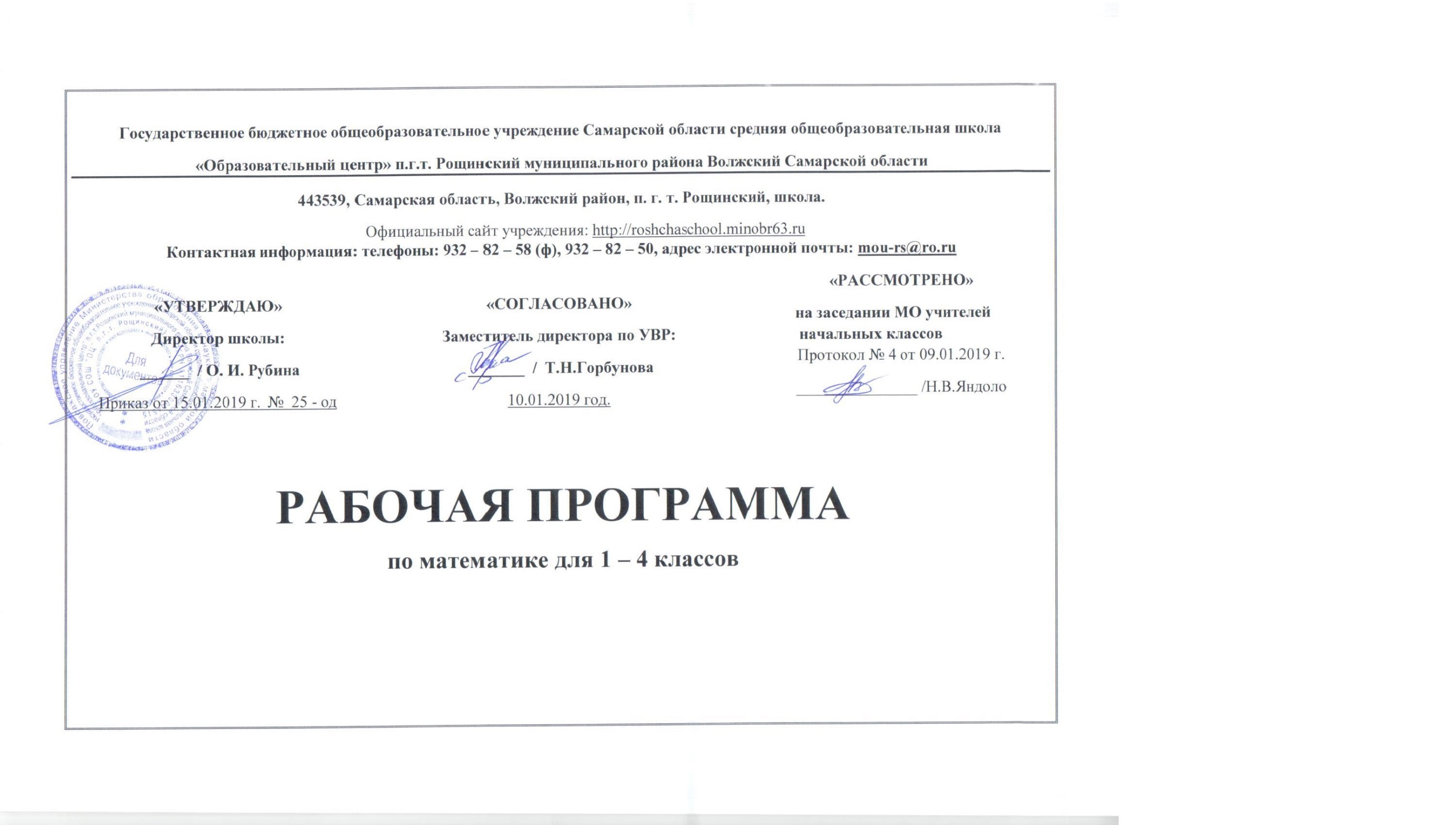 Рабочая программа  по математике для 1-4 классов составлена на основе Федерального государственного образовательного стандарта начального общего образования  второго поколения, требований к результатам освоения основной образовательной программы начального общего образования,  примерной программы по математике для 1 – 4 классов, Рабочей программы по математике предметной линии учебников системы «ШКОЛА РОССИИ», авторов М. И. Моро, С. И. Волкова, С. В. Степанова и др. (М.: Просвещение) I. ПЛАНИРУЕМЫЕ РЕЗУЛЬТАТЫ ОСВОЕНИЯ УЧЕБНОГО ПРЕДМЕТА: МАТЕМАТИКАПЛАНИРУЕМЫЕ РЕЗУЛЬТАТЫ ОБУЧЕНИЯ В 1 КЛАССЕПЛАНИРУЕМЫЕ РЕЗУЛЬТАТЫ ОБУЧЕНИЯ ВО 2 КЛАССЕПЛАНИРУЕМЫЕ РЕЗУЛЬТАТЫ ОБУЧЕНИЯ В 3 КЛАССЕПЛАНИРУЕМЫЕ РЕЗУЛЬТАТЫ ОБУЧЕНИЯ В   4 КЛАССЕII. СОДЕРЖАНИЕ УЧЕБНОГО ПРЕДМЕТА: МАТЕМАТИКА (1 – 4 классы)Числа и величиныСчёт предметов. Образование, название и запись чисел от 0 до 1 000 000. Десятичные единицы счёта. Разряды и классы. Представление многозначных чисел в виде суммы разрядных слагаемых. Сравнение и упорядочение чисел, знаки сравнения. Измерение величин. Единицы измерения величин: массы (грамм, килограмм, центнер, тонна); вместимости (литр); времени (секунда, минута, час, сутки, неделя, месяц, год, век). Соотношения между единицами измерения однородных величин. Сравнение и упорядочение однородных величин. Доля величины (половина, треть, четверть, десятая, сотая, тысячная).Арифметические действия	Сложение, вычитание, умножение и деление. Знаки действий. Названия компонентов и результатов арифметическихдействий. Таблица сложения. Таблица умножения. Взаимосвязь арифметических действий (сложения и вычитания, сложения и умножения, умножения и деления). Нахождение неизвестного компонента арифметического действия. Деление с остатком. Свойства сложения, вычитания и умножения: переместительное и сочетательное свойства сложения и умножения, распределительное свойство умножения относительно сложения и вычитания. Числовые выражения. Порядок выполнения действий в числовых выражениях со скобками и без скобок. Нахождение значения числового выражения. Использование свойств арифметических действий и правил о порядке выполнения действий в числовых выражениях. Алгоритмы письменного сложения и вычитания многозначных чисел, умножения и деления многозначных чисел на однозначное, двузначное и трёхзначное число. Способы проверки правильности вычислений (обратные действия, взаимосвязь компонентов и результатов действий, прикидка результата, проверка вычислений на калькуляторе). Элементы алгебраической пропедевтики. Выражения с одной переменной вида a ± 28, 8 ⋅ b, c : 2; с двумя переменными вида a + b, а − b, a ⋅ b, c : d (d ≠ 0); вычисление их значений при заданных значениях входящих в них букв. Использование буквенных выражений при формировании обобщений, при рассмотрении умножения с 1 и 0 (1 ⋅ а = а, 0 ⋅ с = 0 и др.). Уравнение. Решение уравнений (подбором значения неизвестного, на основе соотношений между целым и частью, на основе взаимосвязей между компонентами и результатами арифметических действий).Работа с текстовыми задачамиЗадача. Структура задачи. Решение текстовых задач арифметическим способом. Планирование хода решения задач. Текстовые задачи, раскрывающие смысл арифметических действий (сложение, вычитание, умножение и деление). Текстовые задачи, содержащие отношения больше на (в)…, меньше на (в)… . Текстовые задачи, содержащие величины, характеризующие процесс движения (скорость, время, пройденный путь), расчёт стоимости товара (цена, количество, общая стоимость товара), расход материала при изготовлении предметов (расход на один предмет, количество предметов, общий расход) и др. Задачи на определение начала, конца и продолжительности события. Задачи на нахождение доли целого и целого по его доле. Решение задач разными способами. Представление текста задачи в виде рисунка, схематического рисунка, схематического чертежа, краткой записи, в таблице, на диаграмме.Пространственные отношения.Геометрические фигурыВзаимное расположение предметов в пространстве и на плоскости (выше — ниже, слева — справа, за — перед, между, вверху — внизу, ближе — дальше и др.). Распознавание и изображение геометрических фигур (точка, линия (прямая, кривая), отрезок, луч, угол, ломаная, многоугольник: треугольник, четырёхугольник, прямоугольник, квадрат, пятиугольник и т. д.). Виды углов: прямой, острый, тупой. Свойство сторон прямоугольника. Виды треугольников по углам: прямоугольный, тупоугольный, остроугольный. Виды треугольников по соотношении длин сторон: разносторонний, равнобедренный (равносторонний). Окружность (круг). Центр, радиус, диаметр окружности(круга). Использование чертёжных инструментов (линейка, угольник, циркуль) для выполнения построений. Геометрические формы в окружающем мире. Распознавание и называние геометрических тел (куб, пирамида, шар).Геометрические величиныГеометрические величины и их измерение. Длина. Единицы длины (миллиметр, сантиметр, дециметр, метр, километр). Соотношения между единицами длины. Перевод одних единиц длины в другие. Измерение длины отрезка и  построение отрезка заданной длины. Периметр. Вычисление периметра многоугольника, в том числе периметра прямоугольника (квадрата). Площадь. Площадь геометрической фигуры. Единицы площади (квадратный миллиметр, квадратный сантиметр, квадратный дециметр, квадратный метр, квадратный километр). Точное и приближённое (с помощью палетки) измерение площади геометрической фигуры. Вычисление площади прямоугольника (квадрата).Работа с информациейСбор и представление информации, связанной со счётом (пересчётом), измерением величин; анализ и представление информации в разных формах (таблица, столбчатая диаграмма). Чтение и заполнение таблиц, чтение и построение столбчатых диаграмм. Интерпретация данных таблицы и столбчатой диаграммы. Составление конечной последовательности (цепочки) предметов, чисел, числовых выражений, геометрических фигур и т. д. по заданному правилу. Составление, запись и выполнение простого алгоритма (плана) поиска информации. Построение простейших логических высказываний с помощью логических связок и слов (верно/неверно, что…; если…, то…; все; каждый и др.)III. ТЕМАТИЧЕСКОЕ ПЛАНИРОВАНИЕ1 класс2 класс
3 класс4 классОБУЧАЮЩИЙСЯ НАУЧИТСЯОБУЧАЮЩИЙСЯ ПОЛУЧИТ ВОЗМОЖНОСТЬ НАУЧИТЬСЯПРЕДМЕТНЫЕ РЕЗУЛЬТАТЫПРЕДМЕТНЫЕ РЕЗУЛЬТАТЫЧисла и величиныЧисла и величины-  считать различные объекты (предметы, группы предметов, звуки, движения, слоги, слова и т. п.) и устанавливать порядковый номер того или иного предмета при указанном порядке счёта;-  читать, записывать, сравнивать (используя знаки сравнения «>», «<», «=», термины равенство и неравенство) и упорядочивать числа в пределах 20;-  объяснять, как образуются числа в числовом ряду, знать место числа 0; объяснять, как образуются числа второго десятка из одного десятка и нескольких единиц и что обозначает каждая цифра в их записи;-  выполнять действия нумерационного характера: 15 + 1, 18 − 1, 10 + 6, 12 − 10, 14 − 4;-  распознавать последовательность чисел, составленную по заданному правилу, устанавливать правило, по которому составлена заданная последовательность чисел (увеличение или уменьшение числа на несколько единиц в пределах 20), и продолжать её;-  выполнять классификацию чисел по заданному или самостоятельно установленному признаку;- читать и записывать значения величины длины, используя изученные единицы измерения этой величины (сантиметр, дециметр) и соотношение между ними: 1 дм = 10 см.-  вести счёт десятками;-  обобщать и распространять свойства натурального ряда чисел на числа, большие 20.Арифметические действия. Сложение и вычитаниеАрифметические действия. Сложение и вычитание-  понимать смысл арифметических действий сложение и вычитание, отражать это на схемах и в математическихзаписях с использованием знаков действий и знака равенства;-  выполнять сложение и вычитание, используя общий приём прибавления (вычитания) по частям; выполнять сложение с применением переместительного свойства сложения;-  выполнять вычитание с использованием знания состава чисел из двух слагаемых и взаимосвязи между сложениеми вычитанием (в пределах 10);-  объяснять приём сложения (вычитания) с переходом через разряд в пределах 20.-  выполнять сложение и вычитание с переходом через десяток в пределах 20;-  называть числа и результат при сложении и вычитании, находить в записи сложения и вычитания значение не-известного компонента;-  проверять и исправлять выполненные действия.Работа с текстовыми задачамиРабота с текстовыми задачами-  решать задачи (в 1 действие), в том числе и задачи практического содержания;-  составлять по серии рисунков рассказ с использованием математических терминов;-  отличать текстовую задачу от рассказа; дополнять текст до задачи, вносить нужные изменения;-  устанавливать зависимость между данными, представленными в задаче, и искомым, отражать её на моделях, выбирать и объяснять арифметическое действие для решения задачи;-  составлять задачу по рисунку, по схеме, по решению.-  составлять различные задачи по предлагаемым схемам и записям решения;-  находить несколько способов решения одной и той же задачи и объяснять их;-  отмечать изменения в решении при изменении вопроса задачи или её условия и отмечать изменения в задаче при изменении её решения;-  решать задачи в 2 действия;-  проверять и исправлять неверное решение задачи. Пространственные отношения. Геометрические фигурыПространственные отношения. Геометрические фигуры- понимать смысл слов (слева, справа, вверху, внизу и др.), описывающих положение предмета на плоскости и в пространстве, следовать инструкции, описывающей положение предмета на плоскости;-  описывать взаимное расположение предметов на плоскости и в пространстве: слева, справа, левее, правее; вверху, внизу, выше, ниже; перед, за, между и др.;-  находить в окружающем мире предметы (части предметов), имеющие форму многоугольника (треугольника, четырёхугольника и т. д.), круга;-  распознавать, называть, изображать геометрические фигуры (точка, линии, прямая, отрезок, луч, ломаная, многоугольник, круг);-  находить сходство и различие геометрических фигур (прямая, отрезок, луч).	-  выделять изученные фигуры в более сложных фигурах (количество отрезков, которые образуются, если на отрезке поставить одну точку (две точки), не совпадающие с его концами).Геометрические величиныГеометрические величины-  измерять (с помощью линейки) и записывать длину (предмета, отрезка), используя изученные единицы длины (сантиметр и дециметр) и соотношения между ними;- чертить отрезки заданной длины с помощью оцифрованной линейки;-  выбирать единицу длины, соответствующую измеряемому предмету-  соотносить и сравнивать величины (располагать в порядке убывания (возрастания) длины: 1 дм, 8 см, 13 см).Работа с информациейРабота с информацией-  читать небольшие готовые таблицы;-  строить несложные цепочки логических рассуждений;-  определять верные логические высказывания по отношению к конкретному рисунку.-  определять правило составления несложных таблиц идополнять их недостающими элементами;-  проводить логические рассуждения, устанавливая отношения между объектами и формулируя выводы.ЛИЧНОСТНЫЕ РЕЗУЛЬТАТЫЛИЧНОСТНЫЕ РЕЗУЛЬТАТЫУ учащегося будут сформированы:- начальные (элементарные) представления о самостоятельности и личной ответственности в процессе обучения математике;-  начальные представления о математических способах познания мира;-  начальные представления о целостности окружающего мира;- понимание смысла выполнения самоконтроля и самооценки результатов своей учебной деятельности (начальный этап) и того, что успех в учебной деятельности в значительной мере зависит от самого учащегося;- проявление мотивации учебно-познавательной деятельности и личностного смысла учения, которые базируются на необходимости постоянного расширения знаний для решения новых учебных задач и на интересе к учебному пред-мету «Математика»;	-  освоение положительного и позитивного стиля общения со сверстниками и взрослыми в школе и дома;- понимание и принятие элементарных правил работы в группе: проявление доброжелательного отношения к сверстникам, стремления прислушиваться к мнению одноклассников и пр.;- начальные представления об основах гражданской идентичности (через систему заданий и упражнений);- приобщение к семейным ценностям, понимание необходимости бережного отношения к природе, к своему здоровью и здоровью других людей.Учащийся получит возможность для формирования:- основ внутренней позиции ученика с положительным отношением к школе, к учебной деятельности, а именно: проявления положительного отношения к учебному предмету «Математика», умения отвечать на вопросы учителя (учебника), участвовать в беседах и дискуссиях, различных видах деятельности; осознания сути новой социальной роли ученика, принятия норм и правил школьной жизни, ответственного отношения к урокам математики (ежедневно быть готовым к уроку, бережно относиться к учебнику и рабочей тетради);-  учебно-познавательного интереса к новому учебному материалу и способам решения новых учебных и практических задач;- способности к самооценке результатов своей учебной деятельности.У учащегося будут сформированы:- начальные (элементарные) представления о самостоятельности и личной ответственности в процессе обучения математике;-  начальные представления о математических способах познания мира;-  начальные представления о целостности окружающего мира;- понимание смысла выполнения самоконтроля и самооценки результатов своей учебной деятельности (начальный этап) и того, что успех в учебной деятельности в значительной мере зависит от самого учащегося;- проявление мотивации учебно-познавательной деятельности и личностного смысла учения, которые базируются на необходимости постоянного расширения знаний для решения новых учебных задач и на интересе к учебному пред-мету «Математика»;	-  освоение положительного и позитивного стиля общения со сверстниками и взрослыми в школе и дома;- понимание и принятие элементарных правил работы в группе: проявление доброжелательного отношения к сверстникам, стремления прислушиваться к мнению одноклассников и пр.;- начальные представления об основах гражданской идентичности (через систему заданий и упражнений);- приобщение к семейным ценностям, понимание необходимости бережного отношения к природе, к своему здоровью и здоровью других людей.Учащийся получит возможность для формирования:- основ внутренней позиции ученика с положительным отношением к школе, к учебной деятельности, а именно: проявления положительного отношения к учебному предмету «Математика», умения отвечать на вопросы учителя (учебника), участвовать в беседах и дискуссиях, различных видах деятельности; осознания сути новой социальной роли ученика, принятия норм и правил школьной жизни, ответственного отношения к урокам математики (ежедневно быть готовым к уроку, бережно относиться к учебнику и рабочей тетради);-  учебно-познавательного интереса к новому учебному материалу и способам решения новых учебных и практических задач;- способности к самооценке результатов своей учебной деятельности.МЕТАПРЕДМЕТНЫЕ РЕЗУЛЬТАТЫМЕТАПРЕДМЕТНЫЕ РЕЗУЛЬТАТЫ1. Регулятивные УУДУчащийся научится:- понимать и принимать учебную задачу, поставленную учителем, на разных этапах обучения;-  понимать и применять предложенные учителем способы решения учебной задачи;- принимать план действий для решения несложных учебных задач и следовать ему;- выполнять под руководством учителя учебные действия в  практической и мыслительной форме;- осознавать результат учебных действий, описывать результаты действий, используя математическую терминологию; - осуществлять пошаговый контроль своих действий под руководством учителя.Учащийся получит возможность научиться:- понимать, принимать и сохранять различные учебно-познавательные задачи; составлять план действий для решения несложных учебных задач, проговаривая последовательность выполнения действий;- выделять из темы урока известные знания и умения, определять круг неизвестного по изучаемой теме;-  фиксировать по ходу урока и в конце его удовлетворённость/неудовлетворённость своей работой на уроке (с помощью смайликов, разноцветных фишек и прочих средств, предложенных учителем), адекватно относиться к своим успехам и неуспехам, стремиться к улучшению результата на основе познавательной и личностной рефлексии.1. Регулятивные УУДУчащийся научится:- понимать и принимать учебную задачу, поставленную учителем, на разных этапах обучения;-  понимать и применять предложенные учителем способы решения учебной задачи;- принимать план действий для решения несложных учебных задач и следовать ему;- выполнять под руководством учителя учебные действия в  практической и мыслительной форме;- осознавать результат учебных действий, описывать результаты действий, используя математическую терминологию; - осуществлять пошаговый контроль своих действий под руководством учителя.Учащийся получит возможность научиться:- понимать, принимать и сохранять различные учебно-познавательные задачи; составлять план действий для решения несложных учебных задач, проговаривая последовательность выполнения действий;- выделять из темы урока известные знания и умения, определять круг неизвестного по изучаемой теме;-  фиксировать по ходу урока и в конце его удовлетворённость/неудовлетворённость своей работой на уроке (с помощью смайликов, разноцветных фишек и прочих средств, предложенных учителем), адекватно относиться к своим успехам и неуспехам, стремиться к улучшению результата на основе познавательной и личностной рефлексии.2. Познавательные УУДУчащийся научится:- понимать и строить простые модели (в форме схематических рисунков) математических понятий и использовать их при решении текстовых задач;- понимать и толковать условные знаки и символы, используемые в учебнике для передачи информации (условные обозначения, выделения цветом, оформление в рамки и пр.);- проводить сравнение объектов с целью выделения их различий, различать существенные и несущественные при знаки;- определять закономерность следования объектов и использовать её для выполнения задания;- выбирать основания для классификации объектов и проводить их классификацию (разбиение объектов на группы) позаданному или установленному признаку;- осуществлять синтез как составление целого из частей;- иметь начальное представление о базовых межпредметных понятиях: числе, величине, геометрической фигуре;-  находить и читать информацию, представленную разными способами (учебник, справочник, аудио- и видеоматериалы и др.);- выделять из предложенного текста (рисунка) информацию по заданному условию, дополнять ею текст задачи с недостающими данными, составлять по ней текстовые задачи с разными вопросами и решать их;- находить и отбирать из разных источников информацию по заданной теме.Учащийся получит возможность научиться:-  понимать и выполнять несложные обобщения и использовать их для получения новых знаний;-  устанавливать математические отношения между объектами и группами объектов (практически и мысленно), фиксировать это в устной форме, используя особенности математической речи (точность и краткость), и на по-строенных моделях;-  применять полученные знания в изменённых условиях;-  объяснять найденные способы действий при решении новых учебных задач и находить способы их решения (в простейших случаях);-  выделять из предложенного текста информацию по заданному условию;-  систематизировать собранную в результате расширенного поиска информацию и представлять её в предложенной форме.2. Познавательные УУДУчащийся научится:- понимать и строить простые модели (в форме схематических рисунков) математических понятий и использовать их при решении текстовых задач;- понимать и толковать условные знаки и символы, используемые в учебнике для передачи информации (условные обозначения, выделения цветом, оформление в рамки и пр.);- проводить сравнение объектов с целью выделения их различий, различать существенные и несущественные при знаки;- определять закономерность следования объектов и использовать её для выполнения задания;- выбирать основания для классификации объектов и проводить их классификацию (разбиение объектов на группы) позаданному или установленному признаку;- осуществлять синтез как составление целого из частей;- иметь начальное представление о базовых межпредметных понятиях: числе, величине, геометрической фигуре;-  находить и читать информацию, представленную разными способами (учебник, справочник, аудио- и видеоматериалы и др.);- выделять из предложенного текста (рисунка) информацию по заданному условию, дополнять ею текст задачи с недостающими данными, составлять по ней текстовые задачи с разными вопросами и решать их;- находить и отбирать из разных источников информацию по заданной теме.Учащийся получит возможность научиться:-  понимать и выполнять несложные обобщения и использовать их для получения новых знаний;-  устанавливать математические отношения между объектами и группами объектов (практически и мысленно), фиксировать это в устной форме, используя особенности математической речи (точность и краткость), и на по-строенных моделях;-  применять полученные знания в изменённых условиях;-  объяснять найденные способы действий при решении новых учебных задач и находить способы их решения (в простейших случаях);-  выделять из предложенного текста информацию по заданному условию;-  систематизировать собранную в результате расширенного поиска информацию и представлять её в предложенной форме.3. Коммуникативные УУДУчащийся научится:- задавать вопросы и отвечать на вопросы партнёра;-  воспринимать и обсуждать различные точки зрения и под- ходы к выполнению задания, оценивать их;-  уважительно вести диалог с товарищами;-  принимать участие в работе в паре и в группе с одноклассниками: определять общие цели работы, намечать способыих достижения, распределять роли в совместной деятельности, анализировать ход и результаты проделанной работыпод руководством учителя;-  понимать и принимать элементарные правила работы в группе: проявлять доброжелательное отношение к сверстникам, прислушиваться к мнению одноклассников и пр.;- осуществлять взаимный контроль и оказывать необходимую взаимную помощь.Учащийся получит возможность научиться:- применять математические знания и математическую терминологию при изложении своего мнения и предлагаемых способов действий;-  включаться в диалог с учителем и сверстниками, в коллективное обсуждение проблем, проявлять инициативу и активность в стремлении высказываться;- слушать партнёра по общению (деятельности), не перебивать, не обрывать на полуслове, вникать в смысл того, о чём говорит собеседник;  интегрироваться в группу сверстников, проявлять стремление ладить с собеседниками, не демонстрировать превосходство над другими, вежливо общаться;- аргументированно выражать своё мнение;- совместно со сверстниками решать задачу групповой работы (работы в паре), распределять функции в группе (паре) при выполнении заданий, проекта;-  оказывать помощь товарищу в случаях затруднения;-  признавать свои ошибки, озвучивать их, соглашаться, если на ошибки указывают другие;-  употреблять вежливые слова в случае неправоты: «Извини, пожалуйста», «Прости, я не хотел тебя обидеть»,«Спасибо за замечание, я его обязательно учту» и др.3. Коммуникативные УУДУчащийся научится:- задавать вопросы и отвечать на вопросы партнёра;-  воспринимать и обсуждать различные точки зрения и под- ходы к выполнению задания, оценивать их;-  уважительно вести диалог с товарищами;-  принимать участие в работе в паре и в группе с одноклассниками: определять общие цели работы, намечать способыих достижения, распределять роли в совместной деятельности, анализировать ход и результаты проделанной работыпод руководством учителя;-  понимать и принимать элементарные правила работы в группе: проявлять доброжелательное отношение к сверстникам, прислушиваться к мнению одноклассников и пр.;- осуществлять взаимный контроль и оказывать необходимую взаимную помощь.Учащийся получит возможность научиться:- применять математические знания и математическую терминологию при изложении своего мнения и предлагаемых способов действий;-  включаться в диалог с учителем и сверстниками, в коллективное обсуждение проблем, проявлять инициативу и активность в стремлении высказываться;- слушать партнёра по общению (деятельности), не перебивать, не обрывать на полуслове, вникать в смысл того, о чём говорит собеседник;  интегрироваться в группу сверстников, проявлять стремление ладить с собеседниками, не демонстрировать превосходство над другими, вежливо общаться;- аргументированно выражать своё мнение;- совместно со сверстниками решать задачу групповой работы (работы в паре), распределять функции в группе (паре) при выполнении заданий, проекта;-  оказывать помощь товарищу в случаях затруднения;-  признавать свои ошибки, озвучивать их, соглашаться, если на ошибки указывают другие;-  употреблять вежливые слова в случае неправоты: «Извини, пожалуйста», «Прости, я не хотел тебя обидеть»,«Спасибо за замечание, я его обязательно учту» и др.ОБУЧАЮЩИЙСЯ НАУЧИТСЯОБУЧАЮЩИЙСЯ ПОЛУЧИТ ВОЗМОЖНОСТЬ НАУЧИТЬСЯПРЕДМЕТНЫЕ РЕЗУЛЬТАТЫПРЕДМЕТНЫЕ РЕЗУЛЬТАТЫЧисла и величиныЧисла и величины-  образовывать, называть, читать, записывать числа от 0 до 100;-  сравнивать числа и записывать результат сравнения;-  упорядочивать заданные числа;-  заменять двузначное число суммой разрядных слагаемых;-  выполнять сложение и вычитание вида 30 + 5, 35 − 5, 35 − 30;- устанавливать закономерность — правило, по которому составлена числовая последовательность (увеличение/уменьшение числа на несколько единиц); продолжать её или восстанавливать пропущенные в ней числа;-  группировать числа по заданному или самостоятельно установленному признаку;-  читать и записывать значения величины длины, используя изученные единицы измерения этой величины (сантиметр, дециметр, метр) и соотношения между ними: 1 м = 100 см; 1 м = 10 дм; 1 дм = 10 см;-  читать и записывать значение величины время, используя изученные единицы измерения этой величины (час, минута) и соотношение между ними: 1 ч = 60 мин; определять по часам время с точностью до минуты;-  записывать и использовать соотношение между рублём и копейкой: 1 р. = 100 к.-  группировать объекты по разным признакам;- самостоятельно выбирать единицу для измерения таких величин, как длина, время, в конкретных условиях и объяснять свой выбор.Арифметические действия. Сложение и вычитаниеАрифметические действия. Сложение и вычитание-  воспроизводить по памяти таблицу сложения чисел в пределах 20 и использовать её при выполнении действий сложение и вычитание;-  выполнять сложение и вычитание в пределах 100: в более лёгких случаях устно, в более сложных — письменно (столбиком);-  выполнять проверку сложения и вычитания;-  называть и обозначать действия умножение и деление;-  использовать термины: уравнение, буквенное выражение;-  заменять сумму одинаковых слагаемых произведением и произведение — суммой одинаковых слагаемых;-  умножать 1 и 0 на число; умножать и делить на 10;-  читать и записывать числовые выражения в 2 действия;-  находить значения числовых выражений в 2 действия, содержащих сложение и вычитание (со скобками и без скобок);-  применять переместительное и сочетательное свойства сложения при вычислениях.-  вычислять значение буквенного выражения, содержащего одну букву при заданном её значении;-  решать простые уравнения подбором неизвестного числа;- моделировать действия «умножение» и «деление» с использованием предметов, схематических рисунков и схематических чертежей;-  раскрывать конкретный смысл действий «умножение» и «деление»;-  применять переместительное свойство умножения при вычислениях;-  называть компоненты и результаты умножения и деления;-  устанавливать взаимосвязи между компонентами и результатом умножения;-  выполнять умножение и деление с числами 2 и 3.Работа с текстовыми задачамиРабота с текстовыми задачами-  решать задачи в 1–2 действия на сложение и вычитание, на разностное сравнение чисел и задачи в 1 действие, раскрывающие конкретный смысл действий умножение и деление;-  выполнять краткую запись задачи, схематический рисунок;-  составлять текстовую задачу по схематическому рисунку, по краткой записи, по числовому выражению, по решению задачи.-  решать задачи с величинами: цена, количество, стоимость. Пространственные отношения. Геометрические фигурыПространственные отношения. Геометрические фигуры-  распознавать и называть углы разных видов: прямой, острый, тупой;- распознавать и называть геометрические фигуры: треугольник, четырёхугольник и др., выделять среди четырёхугольников прямоугольник (квадрат);-  выполнять построение прямоугольника (квадрата) с заданными длинами сторон на клетчатой разлиновке с использованием линейки;-  соотносить реальные объекты с моделями и чертежами треугольника, прямоугольника (квадрата).-  изображать прямоугольник (квадрат) на нелинованной бумаге с использованием линейки и угольника.Геометрические величиныГеометрические величины-  читать и записывать значение величины длина, используя изученные единицы длины и соотношения между ними(миллиметр, сантиметр, дециметр, метр);-  вычислять длину ломаной, состоящей из 3–4 звеньев, и периметр многоугольника (треугольника, четырёхугольника,пятиугольника).- выбирать наиболее подходящие единицы длины в конкретной ситуации;- вычислять периметр прямоугольника (квадрата).Работа с информациейРабота с информацией-  читать и заполнять таблицы по результатам выполнения задания;-  заполнять свободные клетки в несложных таблицах, определяя правило составления таблиц;-  проводить логические рассуждения и делать выводы;- понимать простейшие высказывания с логическими связками: если…, то…; все; каждый и др., выделяя верные и неверные высказывания.-  самостоятельно оформлять в виде таблицы зависимости между величинами: цена, количество, стоимость;-  для формирования общих представлений о построении последовательности логических рассуждений.ЛИЧНОСТНЫЕ РЕЗУЛЬТАТЫЛИЧНОСТНЫЕ РЕЗУЛЬТАТЫУ учащегося будут сформированы:- понимание того, что одна и та же математическая модель отражает одни и те же отношения между различными объектами;-  элементарные умения в проведении самоконтроля и само- оценки результатов своей учебной деятельности (поурочно и по результатам изучения темы);-  элементарные умения самостоятельного выполнения работ и осознание личной ответственности за проделанную работу;-  элементарные правила общения (знание правил общения и их применение);-  начальные представления об основах гражданской идентичности (через систему определённых заданий и упражнений);- уважение семейных ценностей, понимание необходимсти бережного отношения к природе, к своему здоровью издоровью других людей;-  основы мотивации учебной деятельности и личностного смысла учения, понимание необходимости расширения знаний, интерес к освоению новых знаний и способов действий; положительное отношение к обучению математике;-  понимание причин успеха в учебной деятельности;-  умение использовать освоенные математические способы познания для решения несложных учебных задач.Учащийся получит возможность для формирования:-  интереса к отражению математическими способами отношений между различными объектами окружающегомира;-  первичного (на практическом уровне) понимания значения математических знаний в жизни человека и первоначальных умений решать практические задачи с использованием математических знаний;-  потребности в проведении самоконтроля и в оценке результатов учебной деятельностиУ учащегося будут сформированы:- понимание того, что одна и та же математическая модель отражает одни и те же отношения между различными объектами;-  элементарные умения в проведении самоконтроля и само- оценки результатов своей учебной деятельности (поурочно и по результатам изучения темы);-  элементарные умения самостоятельного выполнения работ и осознание личной ответственности за проделанную работу;-  элементарные правила общения (знание правил общения и их применение);-  начальные представления об основах гражданской идентичности (через систему определённых заданий и упражнений);- уважение семейных ценностей, понимание необходимсти бережного отношения к природе, к своему здоровью издоровью других людей;-  основы мотивации учебной деятельности и личностного смысла учения, понимание необходимости расширения знаний, интерес к освоению новых знаний и способов действий; положительное отношение к обучению математике;-  понимание причин успеха в учебной деятельности;-  умение использовать освоенные математические способы познания для решения несложных учебных задач.Учащийся получит возможность для формирования:-  интереса к отражению математическими способами отношений между различными объектами окружающегомира;-  первичного (на практическом уровне) понимания значения математических знаний в жизни человека и первоначальных умений решать практические задачи с использованием математических знаний;-  потребности в проведении самоконтроля и в оценке результатов учебной деятельностиМЕТАПРЕДМЕТНЫЕ РЕЗУЛЬТАТЫМЕТАПРЕДМЕТНЫЕ РЕЗУЛЬТАТЫ1. Регулятивные УУДУчащийся научится:-  понимать, принимать и сохранять учебную задачу и решать её в сотрудничестве с учителем в коллективной деятельности;-  составлять под руководством учителя план действий для решения учебных задач;-  выполнять план действий и проводить пошаговый контроль его выполнения в сотрудничестве с учителем и одноклассниками;-  в сотрудничестве с учителем находить несколько способов решения учебной задачи, выбирать наиболее рациональный.Учащийся получит возможность научиться:-  принимать учебную задачу, предлагать возможные способы её решения, воспринимать и оценивать предложения других учеников по её решению;-  оценивать правильность выполнения действий по решению учебной задачи и вносить необходимые исправления;-  выполнять учебные действия в устной и письменной форме, использовать математические термины, символы и знаки;- контролировать ход совместной работы и оказывать помощь товарищу в случаях затруднений.1. Регулятивные УУДУчащийся научится:-  понимать, принимать и сохранять учебную задачу и решать её в сотрудничестве с учителем в коллективной деятельности;-  составлять под руководством учителя план действий для решения учебных задач;-  выполнять план действий и проводить пошаговый контроль его выполнения в сотрудничестве с учителем и одноклассниками;-  в сотрудничестве с учителем находить несколько способов решения учебной задачи, выбирать наиболее рациональный.Учащийся получит возможность научиться:-  принимать учебную задачу, предлагать возможные способы её решения, воспринимать и оценивать предложения других учеников по её решению;-  оценивать правильность выполнения действий по решению учебной задачи и вносить необходимые исправления;-  выполнять учебные действия в устной и письменной форме, использовать математические термины, символы и знаки;- контролировать ход совместной работы и оказывать помощь товарищу в случаях затруднений.2. Познавательные УУДУчащийся научится:-  строить несложные модели математических понятий и отношений, ситуаций, описанных в задачах;-  описывать результаты учебных действий, используя математические термины и записи;-  понимать, что одна и та же математическая модель отражает одни и те же отношения между различными объектами;-  иметь общее представление о базовых межпредметных понятиях: числе, величине, геометрической фигуре;-  применять полученные знания в изменённых условиях;-  осваивать способы решения задач творческого и поискового характера;-  выделять из предложенного текста информацию по заданному условию, дополнять ею текст задачи с недостающими данными, составлять по ней текстовые задачи с разными вопросами и решать их;-  осуществлять поиск нужной информации в материале учебника и в других источниках (книги, аудио- и видео носители, а также Интернет с помощью взрослых);-  представлять собранную в результате расширенного поиска информацию в разной форме (пересказ, текст, таблица);-  устанавливать математические отношения между объектами и группами объектов (практически и мысленно), фиксировать это в устной форме, используя особенности математической речи (точность и краткость).Учащийся получит возможность научиться:-  фиксировать математические отношения между объектами и группами объектов в знаково-символической форме (на моделях);-  осуществлять расширенный поиск нужной информации в различных источниках, использовать её для решения задач, математических сообщений, изготовления объектов с использованием свойств геометрических фигур;-  анализировать и систематизировать собранную информацию в предложенной форме (пересказ, текст, таблица);-  устанавливать правило, по которому составлена последовательность объектов, продолжать её или восстанавливать в ней пропущенные объекты;-  проводить классификацию объектов по заданному или самостоятельно найденному признаку;-  обосновывать свои суждения, проводить аналогии и делать несложные обобщения.2. Познавательные УУДУчащийся научится:-  строить несложные модели математических понятий и отношений, ситуаций, описанных в задачах;-  описывать результаты учебных действий, используя математические термины и записи;-  понимать, что одна и та же математическая модель отражает одни и те же отношения между различными объектами;-  иметь общее представление о базовых межпредметных понятиях: числе, величине, геометрической фигуре;-  применять полученные знания в изменённых условиях;-  осваивать способы решения задач творческого и поискового характера;-  выделять из предложенного текста информацию по заданному условию, дополнять ею текст задачи с недостающими данными, составлять по ней текстовые задачи с разными вопросами и решать их;-  осуществлять поиск нужной информации в материале учебника и в других источниках (книги, аудио- и видео носители, а также Интернет с помощью взрослых);-  представлять собранную в результате расширенного поиска информацию в разной форме (пересказ, текст, таблица);-  устанавливать математические отношения между объектами и группами объектов (практически и мысленно), фиксировать это в устной форме, используя особенности математической речи (точность и краткость).Учащийся получит возможность научиться:-  фиксировать математические отношения между объектами и группами объектов в знаково-символической форме (на моделях);-  осуществлять расширенный поиск нужной информации в различных источниках, использовать её для решения задач, математических сообщений, изготовления объектов с использованием свойств геометрических фигур;-  анализировать и систематизировать собранную информацию в предложенной форме (пересказ, текст, таблица);-  устанавливать правило, по которому составлена последовательность объектов, продолжать её или восстанавливать в ней пропущенные объекты;-  проводить классификацию объектов по заданному или самостоятельно найденному признаку;-  обосновывать свои суждения, проводить аналогии и делать несложные обобщения.3. Коммуникативные УУДУчащийся научится:-  строить речевое высказывание в устной форме, использовать математическую терминологию;-  оценивать различные подходы и точки зрения на обсуждаемый вопрос;-  уважительно вести диалог с товарищами, стремиться к тому, чтобы учитывать разные мнения;-  принимать активное участие в работе в паре и в группе с одноклассниками: определять общие цели работы, намечать способы их достижения, распределять роли в совместной деятельности, анализировать ход и результаты проделанной работы;-  вносить и отстаивать свои предложения по организации совместной работы, понятные для партнёра по обсуждаемому вопросу;- осуществлять взаимный контроль и оказывать в сотрудничестве необходимую взаимную помощь.Учащийся получит возможность научиться:-  самостоятельно оценивать различные подходы и точки зрения, высказывать своё мнение, аргументированно  егообосновывать;- контролировать ход совместной работы и оказывать помощь товарищу в случаях затруднения;-  конструктивно разрешать конфликты посредством учёта интересов сторон и сотрудничества.3. Коммуникативные УУДУчащийся научится:-  строить речевое высказывание в устной форме, использовать математическую терминологию;-  оценивать различные подходы и точки зрения на обсуждаемый вопрос;-  уважительно вести диалог с товарищами, стремиться к тому, чтобы учитывать разные мнения;-  принимать активное участие в работе в паре и в группе с одноклассниками: определять общие цели работы, намечать способы их достижения, распределять роли в совместной деятельности, анализировать ход и результаты проделанной работы;-  вносить и отстаивать свои предложения по организации совместной работы, понятные для партнёра по обсуждаемому вопросу;- осуществлять взаимный контроль и оказывать в сотрудничестве необходимую взаимную помощь.Учащийся получит возможность научиться:-  самостоятельно оценивать различные подходы и точки зрения, высказывать своё мнение, аргументированно  егообосновывать;- контролировать ход совместной работы и оказывать помощь товарищу в случаях затруднения;-  конструктивно разрешать конфликты посредством учёта интересов сторон и сотрудничества.ОБУЧАЮЩИЙСЯ НАУЧИТСЯОБУЧАЮЩИЙСЯ ПОЛУЧИТ ВОЗМОЖНОСТЬ НАУЧИТЬСЯПРЕДМЕТНЫЕ РЕЗУЛЬТАТЫПРЕДМЕТНЫЕ РЕЗУЛЬТАТЫЧисла и величиныЧисла и величины-  образовывать, называть, читать, записывать числа от 0 до1000;- сравнивать трёхзначные числа и записывать результат сравнения, упорядочивать заданные числа, заменять трёхзначное число суммой разрядных слагаемых, заменять мелкие единицы счёта крупными и наоборот;- устанавливать закономерность — правило, по которому составлена числовая последовательность (увеличение/уменьшение числа на несколько единиц, увеличение/уменьшение числа в несколько раз); продолжать её или восстанавливать пропущенные в ней числа;- группировать числа по заданному или самостоятельно установленному одному или нескольким признакам;- читать, записывать и сравнивать значения величины площади, используя изученные единицы измерения этой величины (квадратный сантиметр, квадратный дециметр, квадратный метр) и соотношения между ними: 1 дм2 = 100 см2, 1 м2 = 100 дм2; переводить одни единицы площади в другие;- читать, записывать и сравнивать значения величины массы, используя изученные единицы измерения этой величины (килограмм, грамм) и соотношение между ними: 1 кг = 1000 г; переводить мелкие единицы массы в более крупные, сравнивать и упорядочивать объекты по массе- классифицировать числа по нескольким основаниям (в более сложных случаях) и объяснять свои действия;- самостоятельно выбирать единицу для измерения таких величин, как площадь, масса, в конкретных условиях и объяснять свой выбор.Арифметические действия. Сложение и вычитаниеАрифметические действия. Сложение и вычитание- выполнять табличное умножение и деление чисел; выполнять умножение на 1 и на 0, выполнять деление вида a : a,   0 : a;- выполнять внетабличное умножение и деление, в том числе деление с остатком; выполнять проверку арифметических действий умножение и деление;- выполнять письменно действия сложение, вычитание, умножение и деление на однозначное число в пределах 1000;- вычислять значение числового выражения, содержащего 2–3 действия (со скобками и без скобок).- использовать свойства арифметических действий для удобства вычислений;- вычислять значение буквенного выражения при заданных значениях входящих в него букв;- решать уравнения на основе связи между компонентами и результатами умножения и деления.Работа с текстовыми задачамиРабота с текстовыми задачами- анализировать задачу, выполнять краткую запись задачи в различных видах: в таблице, на схематическом рисунке, на схематическом чертеже;- составлять план решения задачи в 2–3 действия, объяснять его и следовать ему при записи решения задачи;- преобразовывать задачу в новую, изменяя её условие или вопрос;- составлять задачу по краткой записи, по схеме, по её решению;- решать задачи, рассматривающие взаимосвязи: цена, количество, стоимость; расход материала на 1 предмет, количество предметов, общий расход материала на все указанные предметы и др.; задачи на увеличение/уменьшение числа в несколько раз.- сравнивать задачи по сходству и различию отношений между объектами, рассматриваемых в задачах;- дополнять задачу с недостающими данными возможными числами;- находить разные способы решения одной и той же задачи, сравнивать их и выбирать наиболее рациональный;- решать задачи на нахождение доли числа и числа по его доле;- решать задачи практического содержания, в том числе задачи-расчёты.Пространственные отношения. Геометрические фигурыПространственные отношения. Геометрические фигуры- обозначать геометрические фигуры буквами;- различать круг и окружность;-  чертить окружность заданного радиуса с использованием циркуля.-  различать треугольники по соотношению длин сторон; по видам углов;-  изображать геометрические фигуры (отрезок, прямоугольник) в заданном масштабе;- читать план участка (комнаты, сада и др.).Геометрические величиныГеометрические величины- измерять длину отрезка;-  вычислять площадь прямоугольника (квадрата) по заданным длинам его сторон;- выражать площадь объектов в разных единицах площади (квадратный сантиметр, квадратный дециметр, квадратный метр), используя соотношения между ними.- выбирать наиболее подходящие единицы площади для конкретной ситуации;-  вычислять площадь прямоугольного треугольника, достраивая его до прямоугольника.Работа с информациейРабота с информацией- анализировать готовые таблицы, использовать их для выполнения заданных действий, для построения вывода;- устанавливать правило, по которому составлена таблица, заполнять таблицу по установленному правилу недостающими элементами;- самостоятельно оформлять в таблице зависимости между пропорциональными величинами;- выстраивать цепочку логических рассуждений, делать выводы.- читать несложные готовые таблицы;- понимать высказывания, содержащие логические связки (… и …; если…, то…; каждый; все и др.), определять, верно или неверно приведённое высказывание о числах, результатах действиях, геометрических фигурах.ЛИЧНОСТНЫЕ РЕЗУЛЬТАТЫЛИЧНОСТНЫЕ РЕЗУЛЬТАТЫУ учащегося будут сформированы:- навыки в проведении самоконтроля и самооценки результатов своей учебной деятельности;- основы мотивации учебной деятельности и личностного смысла изучения математики, интерес, переходящий в потребность к расширению знаний, к применению поисковых и творческих подходов к выполнению заданий и пр., предложенных в учебнике или учителем;- положительное отношение к урокам математики, к учёбе, к школе;-  понимание значения математических знаний в собственной жизни;- понимание значения математики в жизни и деятельности человека;- восприятие критериев оценки учебной деятельности и понимание учительских оценок успешности учебной деятельности;- умение самостоятельно выполнять определённые учителем виды работ (деятельности), понимая личную ответственность за результат;-  правила общения, навыки сотрудничества в учебной деятельности;-  начальные представления об основах гражданской идентичности (через систему определённых заданий и упражнений);-  уважение и принятие семейных ценностей, понимание необходимости бережного отношения к природе, к своемуздоровью и здоровью других людей.Учащийся получит возможность для формирования:-  начальных представлений об универсальности математических способов познания окружающего мира;-  понимания важности математических знаний в жизни человека, при изучении других школьных дисциплин;- навыков проведения самоконтроля и адекватной самооценки результатов своей учебной деятельности;- интереса к изучению учебного предмета «Математика»: количественных и пространственных отношений, зависимостей между объектами, процессами и явлениями окружающего мира и способами их описания на языкематематики, к освоению математических способов решения познавательных задач.У учащегося будут сформированы:- навыки в проведении самоконтроля и самооценки результатов своей учебной деятельности;- основы мотивации учебной деятельности и личностного смысла изучения математики, интерес, переходящий в потребность к расширению знаний, к применению поисковых и творческих подходов к выполнению заданий и пр., предложенных в учебнике или учителем;- положительное отношение к урокам математики, к учёбе, к школе;-  понимание значения математических знаний в собственной жизни;- понимание значения математики в жизни и деятельности человека;- восприятие критериев оценки учебной деятельности и понимание учительских оценок успешности учебной деятельности;- умение самостоятельно выполнять определённые учителем виды работ (деятельности), понимая личную ответственность за результат;-  правила общения, навыки сотрудничества в учебной деятельности;-  начальные представления об основах гражданской идентичности (через систему определённых заданий и упражнений);-  уважение и принятие семейных ценностей, понимание необходимости бережного отношения к природе, к своемуздоровью и здоровью других людей.Учащийся получит возможность для формирования:-  начальных представлений об универсальности математических способов познания окружающего мира;-  понимания важности математических знаний в жизни человека, при изучении других школьных дисциплин;- навыков проведения самоконтроля и адекватной самооценки результатов своей учебной деятельности;- интереса к изучению учебного предмета «Математика»: количественных и пространственных отношений, зависимостей между объектами, процессами и явлениями окружающего мира и способами их описания на языкематематики, к освоению математических способов решения познавательных задач.МЕТАПРЕДМЕТНЫЕ РЕЗУЛЬТАТЫМЕТАПРЕДМЕТНЫЕ РЕЗУЛЬТАТЫ1. Регулятивные УУД	Учащийся научится:- понимать, принимать и сохранять различные учебные задачи; осуществлять поиск средств для достижения учебной задачи;- находить способ решения учебной задачи и выполнять учебные действия в устной и письменной форме, использовать математические термины, символы и знаки;- планировать свои действия в соответствии с поставленной учебной задачей для её решения;- проводить пошаговый контроль под руководством учителя, а в некоторых случаях самостоятельно;- выполнять самоконтроль и самооценку результатов своей учебной деятельности на уроке и по результатам изученияотдельных тем.Учащийся получит возможность научиться:	- самостоятельно планировать и контролировать учебные действия в соответствии с поставленной целью; находить способ решения учебной задачи;- адекватно проводить самооценку результатов своей учебной деятельности, понимать причины неуспеха на том или ином этапе;- самостоятельно делать несложные выводы о математических объектах и их свойствах;- контролировать свои действия и соотносить их с поставленными целями и действиями других участников, работающих в паре, в группе.1. Регулятивные УУД	Учащийся научится:- понимать, принимать и сохранять различные учебные задачи; осуществлять поиск средств для достижения учебной задачи;- находить способ решения учебной задачи и выполнять учебные действия в устной и письменной форме, использовать математические термины, символы и знаки;- планировать свои действия в соответствии с поставленной учебной задачей для её решения;- проводить пошаговый контроль под руководством учителя, а в некоторых случаях самостоятельно;- выполнять самоконтроль и самооценку результатов своей учебной деятельности на уроке и по результатам изученияотдельных тем.Учащийся получит возможность научиться:	- самостоятельно планировать и контролировать учебные действия в соответствии с поставленной целью; находить способ решения учебной задачи;- адекватно проводить самооценку результатов своей учебной деятельности, понимать причины неуспеха на том или ином этапе;- самостоятельно делать несложные выводы о математических объектах и их свойствах;- контролировать свои действия и соотносить их с поставленными целями и действиями других участников, работающих в паре, в группе.2. Познавательные УУДУчащийся научится:- устанавливать математические отношения между объектами, взаимосвязи в явлениях и процессах и представлять информацию в знаково-символической и графической форме, строить модели, отражающие различные отношения между объектами;- проводить сравнение по одному или нескольким признакам и на этой основе делать выводы;- устанавливать закономерность следования объектов (чисел, числовых выражений, равенств, геометрических фигур и др.) и определять недостающие в ней элементы;- выполнять классификацию по нескольким предложенным или самостоятельно найденным основаниям;- делать выводы по аналогии и проверять эти выводы;- проводить несложные обобщения и использовать математические знания в расширенной области применения;- понимать базовые межпредметные понятия (число, величина, геометрическая фигура);- фиксировать математические отношения между объектами и группами объектов в знаково-символической форме (на моделях);- полнее использовать свои творческие возможности;- смысловому чтению текстов математического содержания (общие умения) в соответствии с поставленными целями и задачами;-  самостоятельно осуществлять расширенный поиск необходимой информации в учебнике, в справочнике и в других источниках;- осуществлять расширенный поиск информации и представлять информацию в предложенной форме.Учащийся получит возможность научиться:- самостоятельно находить необходимую информацию и использовать знаково-символические средства для её представления, для построения моделей изучаемых объектов и процессов;- осуществлять поиск и выделять необходимую информацию для выполнения учебных и поисково-творческих заданий.2. Познавательные УУДУчащийся научится:- устанавливать математические отношения между объектами, взаимосвязи в явлениях и процессах и представлять информацию в знаково-символической и графической форме, строить модели, отражающие различные отношения между объектами;- проводить сравнение по одному или нескольким признакам и на этой основе делать выводы;- устанавливать закономерность следования объектов (чисел, числовых выражений, равенств, геометрических фигур и др.) и определять недостающие в ней элементы;- выполнять классификацию по нескольким предложенным или самостоятельно найденным основаниям;- делать выводы по аналогии и проверять эти выводы;- проводить несложные обобщения и использовать математические знания в расширенной области применения;- понимать базовые межпредметные понятия (число, величина, геометрическая фигура);- фиксировать математические отношения между объектами и группами объектов в знаково-символической форме (на моделях);- полнее использовать свои творческие возможности;- смысловому чтению текстов математического содержания (общие умения) в соответствии с поставленными целями и задачами;-  самостоятельно осуществлять расширенный поиск необходимой информации в учебнике, в справочнике и в других источниках;- осуществлять расширенный поиск информации и представлять информацию в предложенной форме.Учащийся получит возможность научиться:- самостоятельно находить необходимую информацию и использовать знаково-символические средства для её представления, для построения моделей изучаемых объектов и процессов;- осуществлять поиск и выделять необходимую информацию для выполнения учебных и поисково-творческих заданий.3. Коммуникативные УУДУчащийся научится:- строить речевое высказывание в устной форме, использовать математическую терминологию;- понимать различные позиции в подходе к решению учебной задачи, задавать вопросы для их уточнения, чётко иаргументированно высказывать свои оценки и предложения;- принимать активное участие в работе в паре и в группе, использовать умение вести диалог, речевые коммуникативные средства;- принимать участие в обсуждении математических фактов, стратегии успешной математической игры, высказывать свою позицию;- знать и применять правила общения, осваивать навыки сотрудничества в учебной деятельности;- контролировать свои действия при работе в группе и осознавать важность своевременного и качественного выполнения взятого на себя обязательства для общего дела.Учащийся получит возможность научиться:- использовать речевые средства и средства информационных и коммуникационных технологий при работе в паре, в группе в ходе решения учебно-познавательных задач, во время участия в проектной деятельности;- согласовывать свою позицию с позицией участников по работе в группе, в паре, признавать возможность существования различных точек зрения, корректно отстаивать свою позицию;-  контролировать свои действия и соотносить их с поставленными целями и действиями других участников, работающих в паре, в группе;- конструктивно разрешать конфликты посредством учёта интересов сторон3. Коммуникативные УУДУчащийся научится:- строить речевое высказывание в устной форме, использовать математическую терминологию;- понимать различные позиции в подходе к решению учебной задачи, задавать вопросы для их уточнения, чётко иаргументированно высказывать свои оценки и предложения;- принимать активное участие в работе в паре и в группе, использовать умение вести диалог, речевые коммуникативные средства;- принимать участие в обсуждении математических фактов, стратегии успешной математической игры, высказывать свою позицию;- знать и применять правила общения, осваивать навыки сотрудничества в учебной деятельности;- контролировать свои действия при работе в группе и осознавать важность своевременного и качественного выполнения взятого на себя обязательства для общего дела.Учащийся получит возможность научиться:- использовать речевые средства и средства информационных и коммуникационных технологий при работе в паре, в группе в ходе решения учебно-познавательных задач, во время участия в проектной деятельности;- согласовывать свою позицию с позицией участников по работе в группе, в паре, признавать возможность существования различных точек зрения, корректно отстаивать свою позицию;-  контролировать свои действия и соотносить их с поставленными целями и действиями других участников, работающих в паре, в группе;- конструктивно разрешать конфликты посредством учёта интересов сторонОБУЧАЮЩИЙСЯ НАУЧИТСЯОБУЧАЮЩИЙСЯ ПОЛУЧИТ ВОЗМОЖНОСТЬ НАУЧИТЬСЯПРЕДМЕТНЫЕ РЕЗУЛЬТАТЫПРЕДМЕТНЫЕ РЕЗУЛЬТАТЫЧисла и величиныЧисла и величины-  образовывать, называть, читать, записывать, сравнивать, упорядочивать числа от 0 до 1 000 000;- заменять мелкие единицы счёта крупными и наоборот;- устанавливать закономерность — правило, по которому составлена числовая последовательность (увеличение/уменьшение числа на несколько единиц, увеличение/уменьшение числа в несколько раз); продолжать её или восстанавливать пропущенные в ней числа;- группировать числа по заданному или самостоятельно установленному одному или нескольким признакам;- читать, записывать и сравнивать величины (длину, площадь, массу, время, скорость), используя основные единицы измерения величин (километр, метр, дециметр, сантиметр, миллиметр; квадратный километр, квадратный метр, квадратный дециметр, квадратный сантиметр, квадратный миллиметр; тонна, центнер, килограмм, грамм; сутки, час, минута, секунда; километров в час, метров в минуту и др.) и соотношения между ними.- классифицировать числа по нескольким основаниям (в более сложных случаях) и объяснять свои действия;-  самостоятельно выбирать единицу для измерения таких величин, как площадь, масса, в конкретных условиях и объяснять свой выбор.Арифметические действия. Сложение и вычитаниеАрифметические действия. Сложение и вычитание- выполнять письменно действия с многозначными числами (сложение, вычитание, умножение и деление на однозначное, двузначное число в пределах 10 000) с использованием таблиц сложения и умножения чисел, алгоритмов письменных арифметических действий (в том числе деления с остатком);- выполнять устно сложение, вычитание, умножение и деление однозначных, двузначных и трёхзначных чисел в случаях, сводимых к действиям в пределах 100 (в том числе с 0 и числом 1);-  выделять неизвестный компонент арифметического действия и находить его значение;- вычислять значение числового выражения, содержащего 2–3 арифметических действия (со скобками и без скобок).- выполнять действия с величинами;- выполнять проверку правильности вычислений разными способами (с помощью обратного действия, прикидки и оценки результата действия, на основе зависимости между компонентами и результатом действия);- использовать свойства арифметических действий для удобства вычислений;- решать уравнения на основе связи между компонентами и результатами действий сложения и вычитания, умножения и деления;-  находить значение буквенного выражения при заданных значениях входящих в него букв. Работа с текстовыми задачамиРабота с текстовыми задачами-  устанавливать зависимости между объектами и величинами, представленными в задаче, составлять план решения задачи, выбирать и объяснять выбор действий;- решать арифметическим способом текстовые задачи (в 1–3 действия) и задачи, связанные с повседневной жизнью;-  оценивать правильность хода решения задачи, вносить исправления, оценивать реальность ответа на вопрос задачи.- составлять задачу по краткой записи, по заданной схеме, по решению;- решать задачи на нахождение: доли величины и величины по значению её доли (половина, треть, четверть, пятая, десятая часть); начала, продолжительности и конца события; задачи, отражающие процесс одновременного встречного движения двух объектов и движения в противоположных направлениях; задачи с величинами, связанными пропорциональной зависимостью (цена, количество, стоимость); масса одного предмета, количество предметов, масса всех заданных предметов и др.;- решать задачи в 3–4 действия;- находить разные способы решения задачи.Пространственные отношения. Геометрические фигурыПространственные отношения. Геометрические фигуры-  описывать взаимное расположение предметов на плоскости и в пространстве;- распознавать, называть, изображать геометрические фигуры(точка, отрезок, ломаная, прямой угол; многоугольник, в том числе треугольник, прямоугольник, квадрат; окружность, круг);- выполнять построение геометрических фигур с заданными размерами (отрезок, квадрат, прямоугольник) с помощью линейки, угольника;- использовать свойства прямоугольника и квадрата для решения задач;- распознавать и называть геометрические тела (куб, шар);- соотносить реальные объекты с моделями геометрических фигур.Геометрические величиныГеометрические величины- измерять длину отрезка;- вычислять периметр треугольника, прямоугольника и квадрата, площадь прямоугольника и квадрата;-  оценивать размеры геометрических объектов, расстояния  приближённо (на глаз).- распознавать, различать и называть геометрические тела: прямоугольный параллелепипед, пирамиду, цилиндр, конус;- вычислять периметр многоугольника;- находить площадь прямоугольного треугольника;- находить площади фигур путём их разбиения на прямоугольники(квадраты) и прямоугольные треугольники.Работа с информациейРабота с информацией- читать несложные готовые таблицы;- заполнять несложные готовые таблицы;-  читать несложные готовые столбчатые диаграммы- достраивать несложную готовую столбчатую диаграмму;-  сравнивать и обобщать информацию, представленную в строках и столбцах несложных таблиц и диаграмм;-  понимать простейшие высказывания, содержащие логические связки и слова (… и …, если…, то…; верно/неверно, что…; каждый; все; некоторые; не).ЛИЧНОСТНЫЕ РЕЗУЛЬТАТЫЛИЧНОСТНЫЕ РЕЗУЛЬТАТЫ	У учащегося будут сформированы:- основы целостного восприятия окружающего мира и универсальности математических способов его познания;-  уважительное отношение к иному мнению и культуре;- навыки самоконтроля  и самооценки результатов учебной деятельности на основе выделенных критериев её успешности;- навыки определения наиболее эффективных способов достижения результата, освоение начальных форм познавательной и личностной рефлексии;- положительное отношение к урокам математики, к обучению, к школе;-  мотивы учебной деятельности и личностного смысла учения;- интерес к познанию, к новому учебному материалу, к овладению новыми способами познания, к исследовательской и поисковой деятельности в области математики;-  умения и навыки самостоятельной деятельности, осознание личной ответственности за её результат;-  навыки сотрудничества со взрослыми и сверстниками в разных ситуациях, умения не создавать конфликтов и находить выходы из спорных ситуаций;-  начальные представления об основах гражданской идентичности (через систему определённых заданий и упражнений);-  уважительное отношение к семейным ценностям, к истории страны, бережное отношение к природе, к культурнымценностям, ориентация на здоровый образ жизни, наличие мотивации к творческому труду;Учащийся получит возможность для формирования:-  понимания универсальности математических способов познания закономерностей окружающего мира, умениявыстраивать и преобразовывать модели его отдельных процессов и явлений;- адекватной оценки результатов своей учебной деятельности на основе заданных критериев её успешности;- устойчивого интереса к продолжению математического образования, к расширению возможностей использованияматематических способов познания и описания зависимостей в явлениях и процессах окружающего мира, к решению прикладных задач.	У учащегося будут сформированы:- основы целостного восприятия окружающего мира и универсальности математических способов его познания;-  уважительное отношение к иному мнению и культуре;- навыки самоконтроля  и самооценки результатов учебной деятельности на основе выделенных критериев её успешности;- навыки определения наиболее эффективных способов достижения результата, освоение начальных форм познавательной и личностной рефлексии;- положительное отношение к урокам математики, к обучению, к школе;-  мотивы учебной деятельности и личностного смысла учения;- интерес к познанию, к новому учебному материалу, к овладению новыми способами познания, к исследовательской и поисковой деятельности в области математики;-  умения и навыки самостоятельной деятельности, осознание личной ответственности за её результат;-  навыки сотрудничества со взрослыми и сверстниками в разных ситуациях, умения не создавать конфликтов и находить выходы из спорных ситуаций;-  начальные представления об основах гражданской идентичности (через систему определённых заданий и упражнений);-  уважительное отношение к семейным ценностям, к истории страны, бережное отношение к природе, к культурнымценностям, ориентация на здоровый образ жизни, наличие мотивации к творческому труду;Учащийся получит возможность для формирования:-  понимания универсальности математических способов познания закономерностей окружающего мира, умениявыстраивать и преобразовывать модели его отдельных процессов и явлений;- адекватной оценки результатов своей учебной деятельности на основе заданных критериев её успешности;- устойчивого интереса к продолжению математического образования, к расширению возможностей использованияматематических способов познания и описания зависимостей в явлениях и процессах окружающего мира, к решению прикладных задач.МЕТАПРЕДМЕТНЫЕ РЕЗУЛЬТАТЫМЕТАПРЕДМЕТНЫЕ РЕЗУЛЬТАТЫ1. Регулятивные УУДУчащийся научится:- принимать и сохранять цели и задачи учебной деятельности, искать и находить средства их достижения;- определять наиболее эффективные способы достижения результата, освоение начальных форм познавательной иличностной рефлексии;- планировать, контролировать и оценивать учебные действия в соответствии с поставленной задачей и условиями её реализации;-  воспринимать и понимать причины успеха/неуспеха в учебной деятельности и способности конструктивно действовать даже в ситуациях неуспеха.Учащийся получит возможность научиться:- ставить новые учебные задачи под руководством учителя;- находить несколько способов действий при решении учебной задачи, оценивать их и выбирать наиболее рациональный.1. Регулятивные УУДУчащийся научится:- принимать и сохранять цели и задачи учебной деятельности, искать и находить средства их достижения;- определять наиболее эффективные способы достижения результата, освоение начальных форм познавательной иличностной рефлексии;- планировать, контролировать и оценивать учебные действия в соответствии с поставленной задачей и условиями её реализации;-  воспринимать и понимать причины успеха/неуспеха в учебной деятельности и способности конструктивно действовать даже в ситуациях неуспеха.Учащийся получит возможность научиться:- ставить новые учебные задачи под руководством учителя;- находить несколько способов действий при решении учебной задачи, оценивать их и выбирать наиболее рациональный.2. Познавательные УУДУчащийся научится:- использовать знаково-символические средства представления информации для создания моделей изучаемых объектов и процессов, схем решения учебных и практических задач;- представлять информацию в знаково-символической или графической форме: самостоятельно выстраивать модели математических понятий, отношений, взаимосвязей и взаимозависимостей изучаемых объектов и процессов, схемы решения учебных и практических задач; выделять существенные характеристики объекта с целью выявления общих признаков для объектов рассматриваемого вида;- владеть логическими действиями сравнения, анализа, синтеза, обобщения, классификации по родо-видовым признакам, установления аналогий и причинно-следственных связей, построения рассуждений;- владеть базовыми предметными понятиями и межпредметными понятиями (число, величина, геометрическая фигура), отражающими существенные связи и отношения между объектами и процессами;- работать в материальной и информационной среде начального общего образования (в том числе с учебными моделями) в соответствии с содержанием учебного предмета «Математика», используя абстрактный язык математики;- использовать способы решения проблем творческого и поискового характера;- владеть навыками смыслового чтения текстов математического содержания в соответствии с поставленными целями и задачами;- осуществлять поиск и выделять необходимую информацию для выполнения учебных и поисково-творческих заданий; применять метод информационного поиска, в том числе с помощью компьютерных средств;- читать информацию, представленную в знаково-символической или графической форме, и осознанно строить математическое сообщение;- использовать различные способы поиска (в справочных источниках и открытом учебном информационном пространстве сети Интернет), сбора, обработки, анализа, организации, передачи информации в соответствии с коммуникативными и познавательными задачами учебного предмета«Математика»; представлять информацию в виде таблицы, столбчатой диаграммы, видео- и графических изображений, моделей геометрических фигур; готовить своё выступление и выступать с аудио- и видео сопровождением.Учащийся получит возможность научиться:- понимать универсальность математических способов познания закономерностей окружающего мира, выстраивать и преобразовывать модели его отдельных процессов и явлений;- выполнять логические операции: сравнение, выявление закономерностей, классификацию по самостоятельно найденным основаниям — и делать на этой основе выводы;- устанавливать причинно-следственные связи между объектами и явлениями, проводить аналогии, делать обобщения;- осуществлять расширенный поиск информации в различных источниках;- составлять, записывать и выполнять инструкции (простой алгоритм), план поиска информации;-  распознавать одну и ту же информацию, представленную в разной форме (таблицы и диаграммы);- планировать несложные исследования, собирать и представлять полученную информацию с помощью таблиц и диаграмм; - интерпретировать информацию, полученную при проведении несложных исследований (объяснять, сравнивать и обобщать данные, делать выводы и прогнозы).2. Познавательные УУДУчащийся научится:- использовать знаково-символические средства представления информации для создания моделей изучаемых объектов и процессов, схем решения учебных и практических задач;- представлять информацию в знаково-символической или графической форме: самостоятельно выстраивать модели математических понятий, отношений, взаимосвязей и взаимозависимостей изучаемых объектов и процессов, схемы решения учебных и практических задач; выделять существенные характеристики объекта с целью выявления общих признаков для объектов рассматриваемого вида;- владеть логическими действиями сравнения, анализа, синтеза, обобщения, классификации по родо-видовым признакам, установления аналогий и причинно-следственных связей, построения рассуждений;- владеть базовыми предметными понятиями и межпредметными понятиями (число, величина, геометрическая фигура), отражающими существенные связи и отношения между объектами и процессами;- работать в материальной и информационной среде начального общего образования (в том числе с учебными моделями) в соответствии с содержанием учебного предмета «Математика», используя абстрактный язык математики;- использовать способы решения проблем творческого и поискового характера;- владеть навыками смыслового чтения текстов математического содержания в соответствии с поставленными целями и задачами;- осуществлять поиск и выделять необходимую информацию для выполнения учебных и поисково-творческих заданий; применять метод информационного поиска, в том числе с помощью компьютерных средств;- читать информацию, представленную в знаково-символической или графической форме, и осознанно строить математическое сообщение;- использовать различные способы поиска (в справочных источниках и открытом учебном информационном пространстве сети Интернет), сбора, обработки, анализа, организации, передачи информации в соответствии с коммуникативными и познавательными задачами учебного предмета«Математика»; представлять информацию в виде таблицы, столбчатой диаграммы, видео- и графических изображений, моделей геометрических фигур; готовить своё выступление и выступать с аудио- и видео сопровождением.Учащийся получит возможность научиться:- понимать универсальность математических способов познания закономерностей окружающего мира, выстраивать и преобразовывать модели его отдельных процессов и явлений;- выполнять логические операции: сравнение, выявление закономерностей, классификацию по самостоятельно найденным основаниям — и делать на этой основе выводы;- устанавливать причинно-следственные связи между объектами и явлениями, проводить аналогии, делать обобщения;- осуществлять расширенный поиск информации в различных источниках;- составлять, записывать и выполнять инструкции (простой алгоритм), план поиска информации;-  распознавать одну и ту же информацию, представленную в разной форме (таблицы и диаграммы);- планировать несложные исследования, собирать и представлять полученную информацию с помощью таблиц и диаграмм; - интерпретировать информацию, полученную при проведении несложных исследований (объяснять, сравнивать и обобщать данные, делать выводы и прогнозы).3. Коммуникативные УУДУчащийся научится:- строить речевое высказывание в устной форме, использовать математическую терминологию;- признавать возможность существования различных точек зрения, согласовывать свою точку зрения с позицией участников, работающих в группе, в паре, корректно и аргументированно, с использованием математической терминологии и математических знаний отстаивать свою позицию;- принимать участие в работе в паре, в группе, использовать речевые средства, в том числе математическую терминологию, и средства информационных и коммуникационных технологий для решения коммуникативных и познавательных задач, в ходе решения учебных задач, проектной деятельности;- принимать участие в определении общей цели и путей её достижения; уметь договариваться о распределении функций и ролей в совместной деятельности;-  навыкам сотрудничества со взрослыми и сверстниками в разных ситуациях, умениям не создавать конфликтов и находить выходы из спорных ситуаций;-  конструктивно разрешать конфликты посредством учёта интересов сторон и сотрудничества.Учащийся получит возможность научиться:- обмениваться информацией с одноклассниками, работающими в одной группе;- обосновывать свою позицию и соотносить её с позицией одноклассников, работающих в одной группе.3. Коммуникативные УУДУчащийся научится:- строить речевое высказывание в устной форме, использовать математическую терминологию;- признавать возможность существования различных точек зрения, согласовывать свою точку зрения с позицией участников, работающих в группе, в паре, корректно и аргументированно, с использованием математической терминологии и математических знаний отстаивать свою позицию;- принимать участие в работе в паре, в группе, использовать речевые средства, в том числе математическую терминологию, и средства информационных и коммуникационных технологий для решения коммуникативных и познавательных задач, в ходе решения учебных задач, проектной деятельности;- принимать участие в определении общей цели и путей её достижения; уметь договариваться о распределении функций и ролей в совместной деятельности;-  навыкам сотрудничества со взрослыми и сверстниками в разных ситуациях, умениям не создавать конфликтов и находить выходы из спорных ситуаций;-  конструктивно разрешать конфликты посредством учёта интересов сторон и сотрудничества.Учащийся получит возможность научиться:- обмениваться информацией с одноклассниками, работающими в одной группе;- обосновывать свою позицию и соотносить её с позицией одноклассников, работающих в одной группе.№ п/пИЗУЧАЕМЫЕ ТЕМЫ (РАЗДЕЛЫ)Количество часов, отводимых на изучениеПланируемые контрольно-оценочные процедуры (контрольная работа, самостоятельная работа, тест, диктант и т.п.)Подготовка к изучению чисел. Пространственные и временные представления. 8 чПодготовка к изучению чисел. Пространственные и временные представления. 8 чПодготовка к изучению чисел. Пространственные и временные представления. 8 чПодготовка к изучению чисел. Пространственные и временные представления. 8 ч1Счет предметов.12Вверху. Внизу. Слева. Справа.13Стартовая комплексная диагностическая работа1комплексная диагностическая работа4Раньше. Позже. Сначала. Потом.15Столько же. Больше. Меньше.16На сколько больше? На сколько меньше?17На сколько больше? На сколько меньше?.18Повторение и обобщение изученного по теме : "Подготовка к изучению чисел"1Числа от 1 до 10. Число 0. Нумерация.28чЧисла от 1 до 10. Число 0. Нумерация.28чЧисла от 1 до 10. Число 0. Нумерация.28чЧисла от 1 до 10. Число 0. Нумерация.28ч9Много. Один.110Число и цифра 2.111Число и цифра 3.112Знаки "+", "-", "=".113Число и цифра 4.114Длиннее, короче.115Число и цифра 5.116Числа от 1 до 5. Состав Числа 5.117Странички для любознательных118Точка. Кривая линия. Прямая линия. Отрезок. Луч.119Ломаная линия.120Закрепление изученного.121Знаки >, <, =.122Равенство. Неравенство.123Многоугольник.124Числа 6 и 7. Письмо цифры 6.125Числа 6 и 7. Письмо цифры 7.126Числа 8 и 9. Письмо цифры 8.127Числа 8 и 9. Письмо цифры 9.128Число 10.129Повторение и обобщение изученного по теме : "Числа от 1 до 10"130Наши проекты.131Сантиметр132Увеличить на... Уменьшить на...133Число 0.134Сложение и вычитание с числом 0.135Странички для любознательных.136Что узнали. Чему научились.1Числа от 1 до 10. Сложение и вычитание.56 чЧисла от 1 до 10. Сложение и вычитание.56 чЧисла от 1 до 10. Сложение и вычитание.56 чЧисла от 1 до 10. Сложение и вычитание.56 ч37Сложение и вычитание вида ...+1, ... -1.138Сложение вида ... +1+1, ... -1 - 1.139Сложение вида ... +2, ... -2.140Слагаемые. Сумма.141Задача142Составление задач по рисунку.143Таблицы сложения и вычитания с числом 2.144Присчитывание и отсчитывание по 2.145Задачи на увеличение (уменьшение ) на несколько единиц.146Странички для любознательных147Что узнали. Чему научились.148Странички для любознательных..149Сложение и вычитание вида ... + 3, ... - 3.150Прибавление и вычитание числа 3.151Закрепление изученного. Сравнение длин отрезков.152Таблицы сложения и вычитания с числом 3.153Присчитывание и отсчитывание по 3.154Решение задач155Странички для любознательных...156Что узнали. Чему научились..157Закрепление изученного..158Промежуточная комплексная диагностическая работа1комплексная диагностическая работа59Закрепление изученного,.160Проверочная работа.1Проверочная работа.61Закрепление изученного.162Сложение и вычитание чисел первого десятка. Состав чисел 7, 8, 9.163Задачи на увеличение числа на несколько единиц (с двумя множествами предметов).164Задачи на уменьшение числа на несколько единиц ( с двумя множествами предметов).165Сложение и вычитание вида ... + 4, ... - 4.166Закрепление изученного167На сколько больше? На сколько меньше?168Решение задач.169Таблицы сложения и вычитания с числом 4.170Решение задач..171Перестановка слагаемых172Применение переместительного свойства сложения для случаев вида ... + 5, 6, 7, 8, 9.173Таблицы для случаев вида ... + 5, 6, 7, 8, 9174Состав чисел в пределах 10. Закрепление.175Состав чисел в пределах 10. Закрепление176Закрепление изученного. Решение задач.177Что узнали. Чему научились178Закрепление изученного. Проверка знаний.1Проверочная работа.79Связь между суммой и слагаемыми180Связь между суммой и слагаемыми.181Решение задач.,182Уменьшаемое. Вычитаемое. Разность.183Вычитание вида 6 - ..., 7 - ...184Закрепление приема вычислений вида 6 - ..., 7 - ... Решение задач.185Вычитание вида 8 - ..., 9 - ...186Закрепление приема вычислений вида 8 - ..., 9 - ... Решение задач.187Вычитание вида 10 - ...188Закрепление изученного. Решение задач189Килограмм190Литр191Что узнали. Чему научились .192Проверочная работа1Проверочная работа.Числа от 1 до 20. Нумерация 12 чЧисла от 1 до 20. Нумерация 12 чЧисла от 1 до 20. Нумерация 12 чЧисла от 1 до 20. Нумерация 12 ч93Названия и последовательность чисел от 11 до 20194Образование чисел второго десятка195Запись и чтение чисел второго десятка196Дециметр197Сложение и вычитание вида 10 + 7, 17 - 7, 17 - 10198Сложение и вычитание вида 10 + 7, 17 - 7, 17 - 10.199Странички для любознательных1100Что узнали. Чему научились.1101Проверочная работа.1Проверочная работа.102Закрепление изученного. Работа над ошибками.1103Подготовка к решению задач в два действия1104Составная задача1Числа от 1 до 20. Сложение и вычитание.21 чЧисла от 1 до 20. Сложение и вычитание.21 чЧисла от 1 до 20. Сложение и вычитание.21 чЧисла от 1 до 20. Сложение и вычитание.21 ч105Общий прием сложения однозначных чисел с переходом через десяток1106Сложение однозначных чисел с переходом через десяток вида ... + 2, ... + 3.1107Сложение однозначных чисел с переходом через десяток вида ... + 4.1108Сложение однозначных чисел с переходом через десяток вида ... + 5.1109Сложение однозначных чисел с переходом через десяток вида ... +6.1110Сложение однозначных чисел с переходом через десяток вида ... +7.1111Сложение однозначных чисел с переходом через десяток вида ... + 8, ... + 9.1112Таблица сложения1113Странички для любознательных1114Что узнали. Чему научились.1Проверочная работа.115Общие приемы табличного вычитания с переходом через десяток1116Вычитание вида 11 - ... .1117Вычитание вида 12 - ... .1118Вычитание вида 13 - ... .1119Вычитание вида 14 - ... .1120Вычитание вида 15 - ... .1121Вычитание вида 16 - ... .1122Итоговая комплексная диагностическая работа1комплексная диагностическая работа123Вычитание вида 17 - ... , 18 - ... .1124Закрепление изученного. Странички для любознательных.1125Что узнали. Чему научились1Итоговое повторение "Что узнали, чему научились в 1 классе" 7 чИтоговое повторение "Что узнали, чему научились в 1 классе" 7 чИтоговое повторение "Что узнали, чему научились в 1 классе" 7 чИтоговое повторение "Что узнали, чему научились в 1 классе" 7 ч126Закрепление пройденного материала по теме «Сложение и вычитание до 10». «Геометрические фигуры».1127Закрепление пройденного материала по теме «Сложение и вычитание до 20».1128Закрепление пройденного материала по теме «Решение задач в два действия».1129Итоговая контрольная работа.1контрольная работа.130Повторение пройденного1131Повторение пройденного.1132Повторение пройденного..1№ п/пИЗУЧАЕМЫЕ ТЕМЫ (РАЗДЕЛЫ)Количество часов, отводимых на изучениеПланируемые контрольно-оценочные процедуры (контрольная работа, самостоятельная работа, тест, диктант и т.п.)Числа от 1 до 100. Нумерация.18чЧисла от 1 до 100. Нумерация.18чЧисла от 1 до 100. Нумерация.18чЧисла от 1 до 100. Нумерация.18ч1Числа от 1 до 20/12Числа от 1 до 20.13Десятки. Счет десятками до 100.14Числа от 11 до 100. Образование чисел.15Числа от 11 до 100. Поместное значение цифр.16Однозначные и двузначные числа.17Миллиметр. Конструирование коробочки для мелких предметов.18Миллиметр. Конструирование коробочки для мелких предметов 19Наименьшее трёхзначное число. Сотня.110Метр. Таблица мер длины.111Контрольная работа №1.1Контрольная работа №1.12Анализ контрольной работы. Сложение и вычитание вида 35+5, 35-30, 35-5.113Замена двузначного числа суммой разрядных слагаемых.114Единицы стоимости. Рубль. Копейка.115Странички для любознательных.116Что узнали. Чему научились.117Контрольная работа №2.1Контрольная работа №218Анализ контрольной работы. Странички для любознательных.1Числа от 1 до 100. Сложение и вычитание .46 чЧисла от 1 до 100. Сложение и вычитание .46 чЧисла от 1 до 100. Сложение и вычитание .46 чЧисла от 1 до 100. Сложение и вычитание .46 ч19Задачи, обратные данной.120Сумма и разность отрезков.121Задачи на нахождение неизвестного уменьшаемого.122Задачи на нахождение неизвестного вычитаемого.123Закрепление изученного.1тест24Единицы времени. Час. Минута.125Длина ломаной.126Закрепление изученного .127Странички для любознательных.128Порядок выполнения действий.129Числовые выражения.130Сравнение числовых выражений.131Периметр многоугольника.132Свойства сложения.133Свойства сложения .134Закрепление изученного,1тест35Наши проекты. Узоры и орнаменты на посуде.136Странички для любознательных .137Контрольная работа №3.1Контрольная работа №3.38Анализ контрольной работы. Что узнали. Чему научились.139Что узнали. Чему научились .140Подготовка к изучению устных приёмов вычислений.141Приём вычислений вида 36+2, 36+20.142Приём вычислений вида 36-2, 36-20.143Приём вычислений вида 26+4.144Приём вычислений вида 30-7.145Приём вычислений вида 60-24.146Закрепление изученного. Решение задач.147Закрепление изученного. Решение задач..148Закрепление изученного. Решение задач . .149Приём вычислений вида 26+7.150Приём вычислений вида 35-7.151Закрепление изученного....1тест52Закрепление изученного153Странички для любознательных ..154Что узнали .. Чему научились.155Что узнали. .Чему научились.156Контрольная работа №4.1Контрольная работа №4.57Анализ контрольной работы. Буквенные выражения.158Буквенные выражения. Закрепление.159Уравнение. Решение уравнений методом подбора.160Уравнение. Решение уравнений методом подбора..161Проверка сложения.162Проверка вычитания.163Контрольная работа №5 .1Контрольная работа №5 .64Анализ контрольной работы. Закрепление.1Сложение и вычитание чисел от 1 до 100 (письменные вычисления).29 чСложение и вычитание чисел от 1 до 100 (письменные вычисления).29 чСложение и вычитание чисел от 1 до 100 (письменные вычисления).29 чСложение и вычитание чисел от 1 до 100 (письменные вычисления).29 ч65Сложение вида 45+23.166Вычитание вида 57- 26.167Проверка сложения и вычитания.168Закрепление изученного.169Угол. Виды углов.170Закрепление изученного..1тест71Сложение вида 37+48.172Сложение вида 37+53.173Прямоугольник.174Прямоугольник..175Сложение вида 87+13.176Закрепление изученного. Решение задач.177Вычисления вида 32+8, 40-8.178Вычитание вида 50-24.179Странички для любознательных.180Что узнали. Чему научились..181Контрольная работа №6.1Контрольная работа №6.82Анализ контрольной работы. Что узнали. Чему научились..183Странички для любознательных.,184Вычитание вида 52-24.185Закрепление изученного...186Закрепление изученного.,1тест87Свойство противоположных сторон прямоугольника.188Закрепление изученного,.189Квадрат.190Квадрат..191Наши проекты. Оригами.192Странички для любознательных..193Что узнали.. Чему научились.1тестУмножение и деление .25 чУмножение и деление .25 чУмножение и деление .25 чУмножение и деление .25 ч94Конкретный смысл действия умножения.195Конкретный смысл действия умножения..196Вычисление результата умножения с помощью сложения.197Задачи на умножение.198Периметр прямоугольника.199Умножение нуля и единицы.1100Названия компонентов и результата умножения.1101Закрепление изученного. Решение задач.1102Переместительное свойство умножения.1103Переместительное свойство умножения..1104Конкретный смысл действия деления.1105Конкретный смысл действия деления..1106Конкретный смысл действия деления,.1107Закрепление изученного..1108Названия компонентов и результата деления.1109Что узнали.. Чему научились.1110Контрольная работа №7.1Контрольная работа №7.111Анализ контрольной работы. Умножение и деление. Закрепление.1112Связь между компонентами и результатом умножения.1113Приём деления, основанный на связи между компонентами и результатом умножения.1114Приёмы умножения и деления на 10.1115Задачи с величинами «цена», «количество», «стоимость».1116Задачи на нахождение третьего неизвестного слагаемого.1117Закрепление изученного. Решение задач1118Контрольная работа №8.1Контрольная работа №8.Табличное умножение и деление .18ч.Табличное умножение и деление .18ч.Табличное умножение и деление .18ч.Табличное умножение и деление .18ч.119Анализ контрольной работы. Умножение числа 2 и на 2.1120Умножение числа 2 и на 2.1121Приёмы умножения числа 2.1122Деление на 2.1123Деление на 2..1124Закрепление изученного. Решение задач.1125Странички для любознательных.1126Что узнали. Чему научились.1тест127Умножение числа 3 и на 3.1128Умножение числа 3 и на 3..1129Деление на 3.1130Деление на 3..1131Контрольная работа №9 .1Контрольная работа №9132Анализ контрольной работы. Закрепление изученного.1133Странички для любознательных..1134Что узнали. Чему научились..1135Что узнали, чему научились во 2 классе?1136Что узнали, чему научились во 2 классе?.1№ п/пИЗУЧАЕМЫЕ ТЕМЫ (РАЗДЕЛЫ)Количество часов, отводимых на изучениеПланируемые контрольно-оценочные процедуры (контрольная работа, самостоятельная работа, тест, диктант и т.п.)Числа от 1 до 100. Сложение и вычитание (9 часов)Числа от 1 до 100. Сложение и вычитание (9 часов)Числа от 1 до 100. Сложение и вычитание (9 часов)Числа от 1 до 100. Сложение и вычитание (9 часов)1Устные приемы сложения и вычитания.12Устные и письменные приемы сложения и вычитания. 13Входная контрольная работа.1контрольная работа4Решение уравнений методом подбора.15Решение уравнений с неизвестным слагаемым на основе взаимосвязи чисел при сложении.16Решение уравнений с неизвестным уменьшаемым и вычитаемым на основе взаимосвязи чисел при вычитании.17Обозначение геометрических фигур буквами.18«Странички для любознательных» - задания творческого и поискового характера.19Повторение пройденного материала. «Что узнали. Чему научились»1Числа от 1 до 100. Табличное умножение и деление (55 часов)Числа от 1 до 100. Табличное умножение и деление (55 часов)Числа от 1 до 100. Табличное умножение и деление (55 часов)Числа от 1 до 100. Табличное умножение и деление (55 часов)10Связь умножения и сложения111Связь между компонентами и результатом умножения. Четные и нечетные числа.112Таблица умножения и деления с числами 2, 3.113Решение задач с величинами: цена, количество, стоимость.114Решение задач с величинами: масса 1 предмета, количество, масса всех предметов. 115Порядок выполнения действий в выражениях со скобками и без скобок.116Порядок выполнения действий в выражениях со скобками и без скобок.1Проверочная работа17Решение задач с величинами: расход ткани на 1 предмет, количество предметов, расход ткани на все предметы. 118«Странички для любознательных» - задания творческого и поискового характера.119Повторение пройденного «Что узнали. Чему научились»120Контрольная работа по теме «Умножение и деление на 2 и 3».1Контрольная работа21Анализ контрольной работы. 122Таблица умножения и деления с числом 4.123Задачи на увеличение числа в несколько раз.124Задачи на увеличение числа в несколько раз.125Задачи на уменьшение числа в несколько раз. 126Таблица умножения и деления с числом 5.127Задачи на кратное сравнение.128Задачи на кратное сравнение.1Проверочная работа29Решение задач.130Таблица умножения и деления с числом 6.131Решение задач.132Решение задач с величинами: расход овощей за 1 день, количество дней, общий расход овощей.133Решение задач.134Таблица умножения и деления с числом 7.135«Странички для любознательных» - задания творческого и поискового характера. Проект «Математические сказки»136Повторение пройденного «Что узнали. Чему научились»137Контрольная работа по теме «Табличное умножение и деление».1Контрольная работа38Анализ контрольной работы. 139Площадь. Сравнение площадей фигур.140Квадратный сантиметр.141Площадь прямоугольника. 142Таблица умножения и деления с числом 8.143Повторение пройденного.1Проверочная работа44Решение задач.145Таблица умножения и деления с числом 9.146Квадратный дециметр.147Решение задач с величинами.148Сводная таблица умножения. Закрепление. 149Повторение пройденного.150Квадратный метр.151Повторение пройденного.152«Странички для любознательных» - задания творческого и поискового характера.153Повторение пройденного «Что узнали. Чему научились»154Контрольная работа по теме «Табличное умножение и деление».1Контрольная работа55Анализ контрольной работы. 156Умножение на 1. Умножение на 0.157Умножение и деление с числами 1, 0. Деление нуля на число.158Закрепление изученного. Текстовые задачи в три действия.1Проверочная работа59«Странички для любознательных» - задания творческого и поискового характера.160Доли.161Окружность. Круг.162Диаметр окружности (круга). Решение задач.163Единицы времени: год, месяц, сутки.164«Странички для любознательных» - задания творческого и поискового характера.  Повторение пройденного.1Числа от 1 до 100. Внетабличное умножение и деление (29 часов)Числа от 1 до 100. Внетабличное умножение и деление (29 часов)Числа от 1 до 100. Внетабличное умножение и деление (29 часов)Числа от 1 до 100. Внетабличное умножение и деление (29 часов)65Приёмы умножения и деления для случаев вида 20 ∙ 3, 3 ∙ 20, 60 : 3.166Приём деления для случаев вида 80 : 20.167Умножение суммы на число. 168Решение задач разными способами.169Приёмы умножения для случаев вида 23 ∙ 4, 4 ∙ 23170Приёмы умножения для случаев вида 23 ∙ 4, 4 ∙ 23171Повторение пройденного.1Проверочная работа72Выражения с двумя переменными вида a + b, а – b. «Странички для любознательных» - задания творческого и поискового характера.173Деление суммы на число174Приём деления для случаев вида 69 : 3, 78 : 2. 175Связь между числами при делении. Проверка деления.176Проверка деления с помощью умножения.177Приём деления для случаев вида 87 : 29, 66 : 22.178Проверка умножения с помощью деления.179Решение уравнений.180Решение уравнений.181Повторение пройденного. «Странички для любознательных» - задания творческого и поискового характера.182Повторение пройденного «Что узнали. Чему научились»183Контрольная работа  по теме «Внетабличное умножение и деление».1Контрольная работа  84Анализ контрольной работы. 185Деление с остатком.186Приёмы нахождения частного и остатка.187Приёмы нахождения частного и остатка.188Решение задач.189Случаи деления, когда делитель больше делимого.190Проверка деления с остатком.191Повторение пройденного «Что узнали. Чему научились»192Наши проекты. Задачи-расчёты.1проект93Проверочная работа «Проверим себя и оценим свои достижения» Анализ результатов.1Проверочная работаЧисла от 1 до 1000. Нумерация (13 часов)Числа от 1 до 1000. Нумерация (13 часов)Числа от 1 до 1000. Нумерация (13 часов)Числа от 1 до 1000. Нумерация (13 часов)94Разряды счетных единиц. Тысяча.195Устная и письменная нумерация трехзначных чисел.196Устная и письменная нумерация трехзначных чисел.197Письменная  нумерация чисел в пределах 1000.198Увеличение и уменьшение чисел в 10 раз,100 раз.199Представление  трехзначных чисел в виде суммы разрядных слагаемых.1100Письменная  нумерация чисел в пределах 1000. Приемы устных вычислений.1101Сравнение трехзначных чисел. Определение общего числа единиц (десятков, сотен) в числе.1102Письменная  нумерация чисел в пределах 1000. 1103«Странички для любознательных» - задания творческого и поискового характера.1104Единицы массы: килограмм, грамм. Соотношение между ними.1105Повторение пройденного. «Странички для любознательных» - задания творческого и поискового характера.1106Проверочная работа «Проверим себя и оценим свои достижения» Анализ результатов1Проверочная работаЧисла от 1 до 1000. Сложение и вычитание (12 часов)Числа от 1 до 1000. Сложение и вычитание (12 часов)Числа от 1 до 1000. Сложение и вычитание (12 часов)Числа от 1 до 1000. Сложение и вычитание (12 часов)107Приемы устных вычислений вида 300 + 200, 800 – 600, 120 – 50, 70 + 80.1108Приемы устных вычислений вида 450+30, 620-200.1109Приемы устных вычислений вида 470+80, 560-90.1110Приемы устных вычислений вида 260+310, 670-140.1111Приемы письменных вычислений. 1Проверочная работа112Алгоритм сложения трехзначных чисел.1113Алгоритм вычитания трехзначных чисел.1114Виды треугольников по длине их сторон.1115Повторение пройденного «Что узнали. Чему научились» «Странички для любознательных» - задания творческого и поискового характера.1116Повторение пройденного «Что узнали. Чему научились»1117Контрольная работа по теме «Сложение и вычитание».1Контрольная работа118Анализ результатов контрольной работы.1Числа от 1 до 1000. Умножение и деление (13 часов)Числа от 1 до 1000. Умножение и деление (13 часов)Числа от 1 до 1000. Умножение и деление (13 часов)Числа от 1 до 1000. Умножение и деление (13 часов)119Приемы устных вычислений вида 180 ∙ 4, 900 : 3.1120Приемы  устных вычислений вида 240 ∙3, 203 ∙4, 960 : 3, 960 : 6.1121Приемы  устных вычислений вида 800 : 200.1122Виды треугольников.1123Повторение пройденного. «Странички для любознательных» - задания творческого и поискового характера.1124Приемы письменного умножения в пределах 1000.1125Алгоритм письменного умножения трехзначного числа на однозначное.1126Повторение пройденного. 1127Повторение пройденного.1128Итоговая контрольная работа.1контрольная работа.129Анализ результатов контрольной работы. Приемы письменного деления в пределах 1000.1130Алгоритм письменного деления трехзначного числа на однозначное.1131Проверка деления умножением. Знакомство с калькулятором.1Итоговое повторение «Что узнали, чему научились в 3 классе» (5 часов)Итоговое повторение «Что узнали, чему научились в 3 классе» (5 часов)Итоговое повторение «Что узнали, чему научились в 3 классе» (5 часов)Итоговое повторение «Что узнали, чему научились в 3 классе» (5 часов)132Повторение пройденного. Нумерация. Сложение и вычитание.1133Повторение пройденного. Умножение и деление. Правила о порядке выполнения действий.1134Повторение пройденного. Решение задач. 1135Повторение пройденного. Решение задач.1136Повторение пройденного. Геометрические фигуры и величины.1№ п/пИЗУЧАЕМЫЕ ТЕМЫ (РАЗДЕЛЫ)Количество часов, отводимых на изучениеПланируемые контрольно-оценочные процедуры (контрольная работа, самостоятельная работа, тест, диктант и т.п.)Числа от 1 до 1000  (14 ч)Числа от 1 до 1000  (14 ч)Числа от 1 до 1000  (14 ч)Числа от 1 до 1000  (14 ч)1Повторение. Нумерация чисел12Порядок действий в числовых выражениях. Сложение и вычитание13Нахождение суммы нескольких слагаемых14Алгоритм письменного вычитания трёхзначных чисел15Приёмы письменного умножения трехзначных чисел на однозначные 16Свойства умножения17Алгоритм письменного деления трехзначных чиселна однозначные 18Деление трёхзначных чисел на однозначные. Свойства деления числа на 1, и нуля на число19Приемы письменного деления трёхзначных чисел на однозначное число110Деление трехзначного числа на однозначное, когда в записи частного есть нуль 111Диаграммы112Повторение пройденного. «Что узнали. Чему  научились»113Контрольная работа по теме «Числа от 1 до 1000. Четыре арифметических действия: сложение, вычитание, умножение и деление»1Контрольная работа14Анализ контрольной работы. Страничка для любознательных1Числа, которые больше 1000.  Нумерация  (12ч)Числа, которые больше 1000.  Нумерация  (12ч)Числа, которые больше 1000.  Нумерация  (12ч)Числа, которые больше 1000.  Нумерация  (12ч)15Нумерация. Класс единиц и класс тысяч116Чтение многозначных чисел117Запись  многозначных чисел118Представление многозначных чисел в виде суммы разрядных слагаемых 119Сравнение многозначных чисел 120Увеличение и уменьшение числа в 10, 100, 1000 раз121Выделение в числе общего количества единиц любого разряда 122Класс миллионов и класс миллиардов. Образование и запись чисел.123Страничка для любознательных. Повторение «Что узнали. Чему научились»1тест24Проект: «Математика вокруг нас» 125Контрольная работа по теме «Числа, которые больше 1000. Нумерация»1Контрольная работа26Анализ контрольной работы. Закрепление изученного1Величины (11ч)Величины (11ч)Величины (11ч)Величины (11ч)27Единица длины – километр. Таблица единиц длины128Единицы длины. Закрепление изученного129Единицы площади: квадратный километр, квадратный миллиметр130Таблица единиц площади131Измерение площади с помощью палетки1Практическая работа32Единицы массы. Тонна, центнер. Таблица единиц массы133Единицы времени. Определение времени по часам134Решение задач на определение начала, продолжительности и конца события. Секунда135Единица времени – век. Таблица единиц времени136Повторение пройденного. «Что узнали. Чему научились»137Контрольная работа по теме  «Величины»1Контрольная работаСложение и вычитание (12 ч)Сложение и вычитание (12 ч)Сложение и вычитание (12 ч)Сложение и вычитание (12 ч)38Анализ контрольной работы. Устные и письменные приёмы вычислений139Нахождение неизвестного слагаемого140Нахождение неизвестного уменьшаемого и вычитаемого141Нахождение нескольких долей целого142Решение задач143Решение задач1Проверочная работа44Сложение и вычитание величин145Решение задач на увеличение (уменьшение) числа на несколько единиц, выраженных в косвенной форме 146Повторение «Что узнали. Чему научились»147Страничка для любознательных. Задачи-расчёты148Повторение «Что узнали. Чему научились»149Контрольная работа по теме « Сложение и вычитание»1Контрольная работаУмножение и деление (77ч)Умножение и деление (77ч)Умножение и деление (77ч)Умножение и деление (77ч)50Анализ контрольной работы. Свойства умножения151Письменные приёмы умножения152Письменные приёмы умножения 153Умножение чисел, запись которых оканчивается нулями154Нахождение неизвестного множителя, неизвестного  делимого, неизвестного делителя  155Деление многозначного числа на однозначное. Деление с числами 0 и 1156Письменные приёмы деления  многозначного числа на однозначное 157Письменные приёмы деления158Задачи на увеличение и уменьшение числа в несколько раз, выраженных в косвенной форме159Закрепление изученного. Решение задач1Проверочная работа60Письменные приёмы деления.  Решение задач161Решение задач на пропорциональное деление. Деление многозначного числа на однозначное.162Решение задач на пропорциональное деление 163Контрольная работа по теме «Умножение и деление на однозначное число»1Контрольная работа64Анализ контрольной работы.   Решение задач на пропорциональное деление165Умножение и деление на однозначное число. Повторение « Что узнали. Чему научились»166Скорость. Единицы скорости. Взаимосвязь между скоростью, временем и расстоянием167Решение задач на движение1тест68Решение задач на движение Перевод одних единицы длины, массы, времени, площади в другие169Решение задач на движение. Составление задачи по чертежу на одновременное встречное движение.170Страничка для любознательных. Проверочная работа1Проверочная работа71Умножение числа на произведение. Сравнение результатов вычислений172Письменное умножение на числа, оканчивающиеся нулями. Решение уравнений173Письменное умножение на числа, оканчивающиеся нулями. Сравнение именованных чисел174Письменное умножение двух чисел, оканчивающихся нулями.  Решение задач на движение175Решение задач на одновременное встречное движение. Выполнение схематических чертежей176Перестановка и группировка множителей.Совершенствовать вычислительные навыки177Повторение пройденного «Что узнали. Чему научились»178Контрольная работа за первое полугодие1Контрольная работа79Анализ контрольной работы. Закрепление изученного180Деление числа на произведение181Деление числа на произведение разными способами182Деление с остатком на 10, 100, 1 000.Составление и решение уравнений183Составление и решение задач, обратных данной. Нахождение четвёртого пропорционального184Письменное деление на числа, оканчивающиеся нулями Деление с остатком  185Письменное деление на числа, оканчивающиеся нулями Совершенствовать вычислительные навыки186Письменное деление  на числа, оканчивающиеся нулями. Решение задач1Проверочная работа87Письменное деление на числа, оканчивающиеся нулями. Деление с остатком188Решение задач на одновременное движение в противоположных направлениях189Письменное деление на числа, оканчивающиеся нулями. Совершенствовать вычислительные навыки 190Повторение. «Что узнали. Чему научились»191Контрольная работа по теме « Умножение и деление на числа, оканчивающиеся нулями»1Контрольная работа92Проект: «Математика вокруг нас»1проект93Анализ контрольной работы. Умножение числа на сумму194Умножение числа на сумму разными способами. Свойства умножения195Письменное умножение на двузначное число Решение задач на движение196Письменное умножение на двузначное число.  Решение уравнений197 Решение задач на нахождение неизвестного по двум разностям. Преобразования единиц измерения198Решение текстовых задач.Совершенствование вычислительных навыков1тест99Письменное умножение многозначного числа на трёхзначное. Решение задач на движение1100Письменное умножение многозначного числа на трёхзначное  1101Письменное умножение многозначного числа на трёхзначное. Составление и решение уравнений1102Письменное умножение многозначного числа на трёхзначное. Совершенствование вычислительных навыков1103Повторение пройденного «Что узнали. Чему научились»1104Контрольная работа по теме « Умножение на двузначное и   трехзначное число»1Контрольная работа105Анализ контрольной работы. Письменное деление на двузначное число1106Письменное деление многозначного числа на двузначное с остатком1107Алгоритм письменного деления многозначного числа  на двузначное число 1108Письменное деление многозначного числа на двузначное1109Письменное деление  многозначного числа на двузначное число1110Деление многозначного числа на двузначное1111Закрепление изученного. Решение задач1Проверочная работа112Письменное деление на двузначное число 1113Деление на двузначное число, когда в частноместь нули1114Закрепление Письменное деление на двузначное число 1115Повторение «Что узнали. Чему научились»1116Контрольная работа по теме «Деление на двузначное число»1Контрольная работа117Анализ контрольной работы. Письменное деление на трёхзначное число1118Письменное деление на трехзначное число1119Письменное деление на трехзначное число1120Закрепление изученного1121Деление с остатком 1122Деление на трёхзначное число. Закрепление1123Повторение «Что узнали. Чему научились»1124Повторение «Что узнали. Чему научились»1125Контрольная работа по теме «Деление на  трехзначное число»1Контрольная работа126Анализ контрольной работы. Страничка для любознательных. Готовимся к олимпиаде» 1Итоговое повторение (10ч)Итоговое повторение (10ч)Итоговое повторение (10ч)Итоговое повторение (10ч)127Нумерация1128Выражения и уравнения1129Арифметические действия: сложение и вычитание1130Арифметические действия: умножение и деление 1131Правила о порядке выполнения действий1132Величины1133Контрольная работа за 4 класс1Контрольная работа134Задачи1135Геометрические фигуры1136Обобщающий урок. Игра «В поисках клада»1